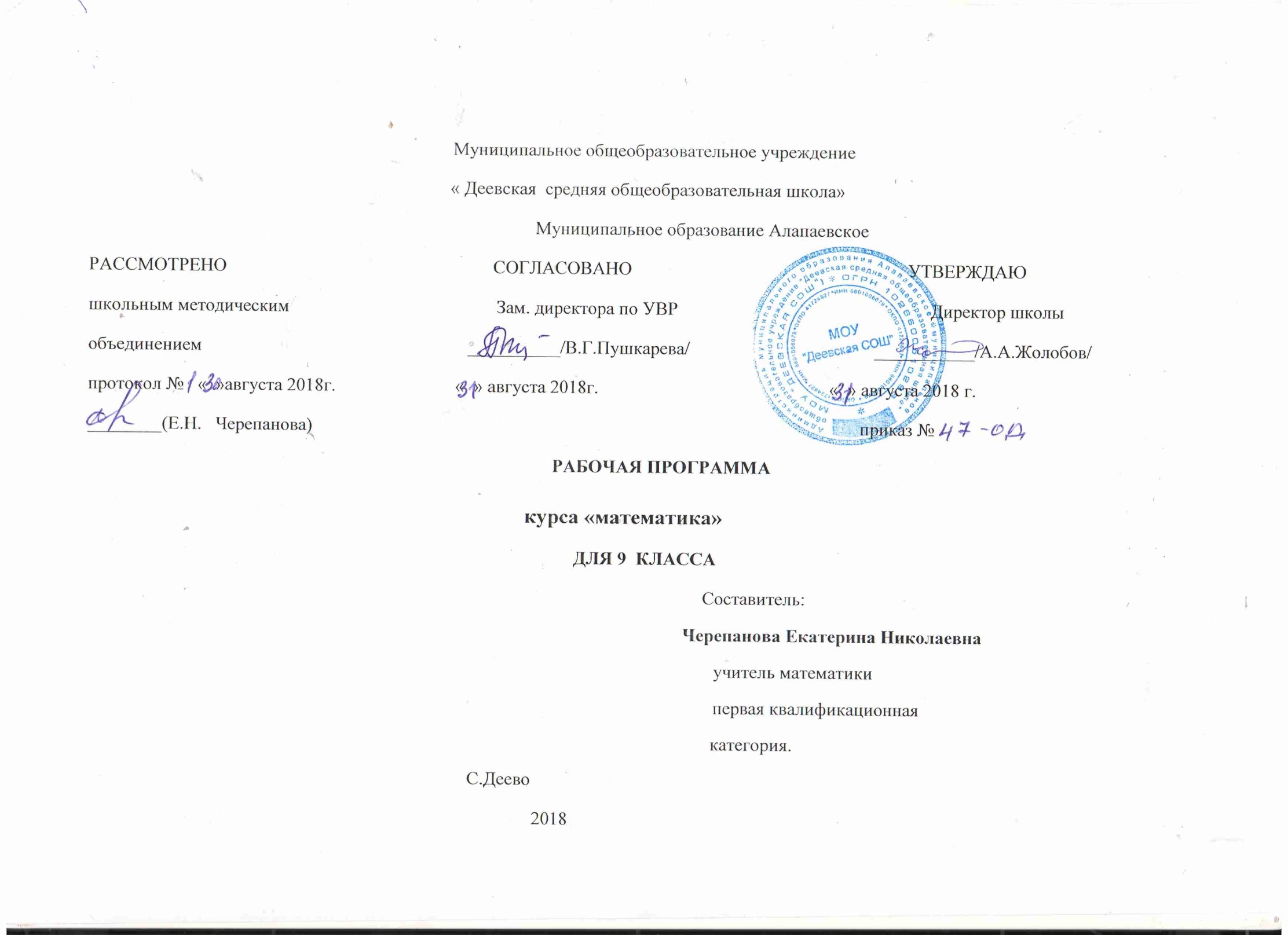                                                                         ПОЯСНИТЕЛЬНАЯ ЗАПИСКА                                             Рабочая программа по образовательной области «Математика» для учащихся 9 класса составлена в соответствии с современной нормативно правовой базой в области образования:Закон « Об образовании в Российской Федерации» от 29.12.2012 №273-ФЗФедеральный компонент  государственного образовательного стандарта среднего общего образования по математике ( базовый уровень), утвержденный  приказом  МО РФ от 05.03.2004 № 1089) Федеральный базисный учебный план для среднего общего образования, утвержденный  приказом  МО РФ от 09.03.2004 г. № 1312Приказ Министерства образования РФ от 05.03.2004г №1089 « Об утверждении федерального компонента государственных образовательных стандартов начального общего, основного общего и  среднего общего образования» Примерная программа среднего общего образования по математике.Образовательная программа среднего общего образования МОУ « Деевская СОШ», утвержденная приказом №47-од от 31.08.18г.Календарный учебный график, учебный план МОУ « Деевская СОШ» на 2018-2019 учебный год.Общая характеристика учебного предметаПри изучении курса математики на базовом уровне продолжаются и получают развитие содержательные линии: «Числа и вычисления», «Выражения и их преобразования», «Функции», «Уравнения и неравенства», «Геометрия», «Элементы комбинаторики, теории вероятностей, статистики и логики». В рамках указанных содержательных линий решаются следующие задачи:развитие представление о числе и роли вычислений в человеческой практике; формирование практических навыков выполнения устных, письменных, инструментальных вычислений, развитие вычислительной культуры;овладение символическим языком алгебры, выработка формально-оперативные алгебраических умений и применение их к решению математических и нематематических задач;изучение свойств и графиков элементарных функций, научиться использовать функционально-графические представления для описания и анализа реальных зависимостей;развитие пространственных представлений и изобразительных умений, освоение основных фактов и методов планиметрии, знакомство с простейшими пространственными телами и их свойствами;получение представления о статистических закономерностях в реальном мире и о различных способах их изучения, об особенностях выводов и прогнозов, носящих вероятностный характер;развитие логического мышления и речи – умения логически обосновывать суждения, проводить несложные систематизации, приводить примеры и контрпримеры, использовать различные языки математики (словесный, символический, графический) для иллюстрации, интерпретации, аргументации и доказательства;формирование представления об изучаемых понятиях и методах как важнейших средствах математического моделирования реальных процессов и явлений.Содержание рабочей программыВ рабочей программе представлены содержание математического образования, требования к обязательному и возможному уровню подготовки обучающегося и выпускника, виды контроля, а также компьютерное обеспечение урока.Материалы для рабочей программы составлены на основе:федерального компонента государственного стандарта основного общего образования,примерной программы по математике основного общего образования;федерального перечня учебников, рекомендованных Министерством образования Российской Федерации к использованию в образовательном процессе в общеобразовательных учреждениях;с учетом требований к оснащению образовательного процесса в соответствии с содержанием наполнения учебных предметов компонента государственного стандарта общего образования;авторского тематического планирования учебного материала;базисного учебного плана 2004 года.Система уроков условна, но все же выделяются следующие виды:Урок-лекция. Предполагаются  совместные усилия учителя и учеников для решения общей проблемной познавательной задачи. На таком уроке используется демонстрационный материал на компьютере, разработанный учителем или учениками, мультимедийные продукты.Урок-практикум. На уроке учащиеся работают над различными заданиями в зависимости от своей подготовленности. Виды работ могут быть самыми разными: письменные исследования,  решение различных задач, изучение свойств различных функций, практическое применение различных методов решения задач. Компьютер на таких уроках используется как электронный калькулятор, тренажер устного счета, виртуальная лаборатория, источник справочной информации.Урок-исследование. На уроке учащиеся решают проблемную задачу исследовательского характера аналитическим методом и с помощью компьютера с использованием различных лабораторий.Комбинированный урок предполагает выполнение работ и заданий разного вида. Урок решения задач. Вырабатываются у учащихся умения и навыки решения задач на уровне обязательной и возможной подготовке. Любой учащийся может использовать компьютерную информационную базу по методам решения различных задач, по свойствам элементарных функций и т.д.Урок-тест. Тестирование проводится с целью диагностики пробелов знаний, контроля уровня обученности учащихся, тренировки технике тестирования. Тесты предлагаются как в печатном так и в компьютерном варианте. Причем в компьютерном варианте всегда с ограничением времени.Урок-зачет. Устный опрос учащихся  по заранее составленным вопросам, а также решение задач разного уровня по изученной теме.Урок- самостоятельная работа.  Предлагаются разные виды самостоятельных работ:  двухуровневая – уровень обязательной подготовки - «3», уровень возможной подготовки - «4» и «5»;  большой список заданий разного уровня, из которого учащийся решает их по своему выбору. Рядом с учеником на таких уроках – включенный компьютер, который он использует по своему усмотрению.Урок- контрольная работа. Проводится на двух уровнях: уровень обязательной подготовки - «3», уровень возможной подготовки - «4» и «5».Компьютерное обеспечение уроков.       В разделе рабочей программы «Компьютерное обеспечение» спланировано применение имеющихся компьютерных продуктов: демонстрационный материал, задания для устного опроса учащихся, тренировочные упражнения, а также различные электронные учебники.Демонстрационный материал (слайды).Создается с целью обеспечения наглядности при изучении нового материала, использования при ответах учащихся. Применение анимации при создании такого компьютерного продукта позволяет рассматривать вопросы математической теории в движении, обеспечивает другой подход к изучению нового материала, вызывает повышенное внимание и интерес у учащихся.                         Изучение многих тем в математике связано с знанием и пониманием свойств элементарных функций. Решение уравнений, неравенств, различных задач предполагает глубокое знание поведения элементарных функций. Научиться распознавать графики таких функций, суметь рассказать об их свойствах помогают компьютерные слайды .    При решении любых задач использование графической интерпретации условия задачи, ее решения позволяет учащимся понять математическую идею решения, более глубоко осмыслить теоретический материал по данной теме.  Задания для устного счета.Эти задания дают возможность в устном варианте отрабатывать различные вопросы теории и практики, применяя принципы наглядности, доступности. Их можно использовать на любом уроке в режиме учитель – ученик, взаимопроверки, а также в виде тренировочных занятий.Тренировочные упражнения.    Включают в себя задания с вопросами и наглядными ответами, составленными с помощью анимации. Они позволяют ученику самостоятельно отрабатывать различные вопросы математической теории и практики. Электронные учебники.   Они используются в качестве виртуальных лабораторий при проведении практических занятий, уроков введения новых знаний. В них заключен большой теоретический материал, много тренажеров, практических и исследовательских заданий, справочного материала. На любом из уроков возможно использование компьютерных устных упражнений, применение тренажера устного счета, что активизирует мыслительную деятельность учащихся, развивает вычислительные навыки, так как позволяет осуществить иной подход к изучаемой теме.      Использование компьютерных технологий  в преподавании математики позволяет непрерывно менять формы работы на уроке, постоянно чередовать устные и письменные упражнения, осуществлять разные подходы к решению математических задач, а это постоянно создает и поддерживает интеллектуальное напряжение учащихся, формирует у них устойчивый интерес  к изучению данного предмета.Место предмета в базисном учебном планеСогласно Федеральному базисному учебному плану для образовательных учреждений Российской Федерации для обязательного изучения математики в 9 классе отводится не менее 175 часов из расчета 5 часов в неделю. Данные часы распределяются  в течение года по блокам, происходит чередование алгебры и геометрии. Разделение часов на изучение алгебры и геометрии может быть следующим: Программа составлена  из расчёта 3 часа в неделю алгебры и 2 часа в неделю геометрии в течение всего учебного года, итого 107 часов алгебры и 68 часов геометрии. Преподаётся блоками: глава алгебры, глава геометрии и т.д.      ТРЕБОВАНИЯ К УРОВНЮ
ПОДГОТОВКИ ВЫПУСКНИКОВ                                                                                              В результате изучения математики ученик должен                                                                                    Алгебрауметьсоставлять буквенные выражения и формулы по условиям задач; осуществлять в выражениях и формулах числовые подстановки и выполнять соответствующие вычисления, осуществлять подстановку одного выражения в другое; выражать из формул одну переменную через остальные;выполнять основные действия со степенями с целыми показателями, с многочленами и с алгебраическими дробями; выполнять разложение многочленов на множители; выполнять тождественные преобразования рациональных выражений;применять свойства арифметических квадратных корней для вычисления значений и преобразований числовых выражений, содержащих квадратные корни;решать линейные, квадратные уравнения и рациональные уравнения, сводящиеся к ним, системы двух линейных уравнений и несложные нелинейные системы;решать линейные и квадратные неравенства с одной переменной и их системы;решать текстовые задачи алгебраическим методом, интерпретировать полученный результат, проводить отбор решений, исходя из формулировки задачи;изображать числа точками на координатной прямой;определять координаты точки плоскости, строить точки с заданными координатами; изображать множество решений линейного неравенства; распознавать арифметические и геометрические прогрессии; решать задачи с применением формулы общего члена и суммы нескольких первых членов; находить значения функции, заданной формулой, таблицей, графиком по ее аргументу; находить значение аргумента по значению функции, заданной графиком или таблицей;определять свойства функции по ее графику; применять графические представления при решении уравнений, систем, неравенств; описывать свойства изученных функций, строить их графики;использовать приобретенные знания и умения в практической деятельности и повседневной жизни для:выполнения расчетов по формулам, составления формул, выражающих зависимости между реальными величинами; нахождения нужной формулы в справочных материалах;моделирования практических ситуаций и исследовании построенных моделей с использованием аппарата алгебры; описания зависимостей между физическими величинами соответствующими формулами при исследовании несложных практических ситуаций;интерпретации графиков реальных зависимостей между величинами;                                                                             Геометрия                                                                                          уметьпользоваться языком геометрии для описания предметов окружающего мира;распознавать геометрические фигуры, различать их взаимное расположение; изображать геометрические фигуры; выполнять чертежи по условию задач; осуществлять преобразования фигур;распознавать на чертежах, моделях и в окружающей обстановке основные пространственные тела, изображать их;в простейших случаях строить сечения и развертки пространственных тел; проводить операции над векторами, вычислять длину и координаты вектора, угол между векторами;вычислять значения геометрических величин (длин, углов, площадей, объемов), в том числе: для углов от 0 до 180 определять значения тригонометрических функций по заданным значениям углов; находить значения тригонометрических функций по значению одной из них, находить стороны, углы и площади треугольников, длины ломаных, дуг окружности, площадей основных геометрических фигур и фигур, составленных из них;решать геометрические задачи, опираясь на изученные свойства фигур и отношений между ними, применяя дополнительные построения, алгебраический и тригонометрический аппарат, идеи симметрии;проводить доказательные рассуждения при решении задач, используя известные теоремы, обнаруживая возможности для их использования; решать простейшие планиметрические задачи в пространстве;использовать приобретенные знания и умения в практической деятельности и повседневной жизни для:описания реальных ситуаций на языке геометрии;расчетов, включающих простейшие тригонометрические формулы;решения геометрических задач с использованием тригонометриирешения практических задач, связанных с нахождением геометрических величин (используя при необходимости справочники и технические средства);построений геометрическими инструментами (линейка, угольник, циркуль, транспортир).Элементы логики, комбинаторики, статистики и теории вероятностейуметьпроводить несложные доказательства, получать простейшие следствия из известных или ранее полученных утверждений, оценивать логическую правильность рассуждений, использовать примеры для иллюстрации и контрпримеры для опровержения утверждений; извлекать информацию, представленную в таблицах, на диаграммах, графиках; составлять таблицы, строить диаграммы и графики;решать комбинаторные задачи путем систематического перебора возможных вариантов, а также с использованием правила умножения;вычислять средние значения результатов измерений;находить частоту события, используя собственные наблюдения и готовые статистические данные;находить вероятности случайных событий в простейших случаях;использовать приобретенные знания и умения в практической деятельности и повседневной жизни для:выстраивания аргументации при доказательстве (в форме монолога и диалога);распознавания логически некорректных рассуждений; записи математических утверждений, доказательств;анализа реальных числовых данных, представленных в виде диаграмм, графиков, таблиц;решения практических задач в повседневной и профессиональной деятельности с использованием действий с числами, процентов, длин, площадей, объемов, времени, скорости;решения учебных и практических задач, требующих систематического перебора вариантов;сравнения шансов наступления случайных событий, оценки вероятности случайного события в практических ситуациях, сопоставления модели с реальной ситуацией;понимания статистических утверждений.1. Оценка письменных контрольных работ обучающихся по математике.Ответ оценивается отметкой «5», если: работа выполнена полностью;в логических рассуждениях и обосновании решения нет пробелов и ошибок;в решении нет математических ошибок (возможна одна неточность, описка, которая не является следствием незнания или непонимания учебного материала).Отметка «4» ставится в следующих случаях:работа выполнена полностью, но обоснования шагов решения недостаточны (если умение обосновывать рассуждения не являлось специальным объектом проверки);допущены одна ошибка или есть два – три недочёта в выкладках, рисунках, чертежах или графиках (если эти виды работ не являлись специальным объектом проверки). Отметка «3» ставится, если: допущено более одной ошибки или более двух – трех недочетов в выкладках, чертежах или графиках, но обучающийся обладает обязательными умениями по проверяемой теме. Отметка «2» ставится, если:допущены существенные ошибки, показавшие, что обучающийся не обладает обязательными умениями по данной теме в полной мере. работа показала полное отсутствие у обучающегося обязательных знаний и умений по проверяемой теме или значительная часть работы выполнена не самостоятельно.Учитель может повысить отметку за оригинальный ответ на вопрос или оригинальное решение задачи, которые свидетельствуют о высоком математическом развитии обучающегося; за решение более сложной задачи или ответ на более сложный вопрос, предложенные обучающемуся дополнительно после выполнения им каких-либо других заданий. 2.Оценка устных ответов обучающихся по математикеОтвет оценивается отметкой «5», если ученик: полно раскрыл содержание материала в объеме, предусмотренном программой и учебником;изложил материал грамотным языком, точно используя математическую терминологию и символику, в определенной логической последовательности;правильно выполнил рисунки, чертежи, графики, сопутствующие ответу;показал умение иллюстрировать теорию конкретными примерами, применять ее в новой ситуации при выполнении практического задания;продемонстрировал знание теории ранее изученных сопутствующих тем,  сформированность и устойчивость используемых при ответе умений и навыков;отвечал самостоятельно, без наводящих вопросов учителя;возможны одна – две  неточности при освещении второстепенных вопросов или в выкладках, которые ученик легко исправил после замечания учителя.Ответ оценивается отметкой «4», если удовлетворяет в основном требованиям на оценку «5», но при этом имеет один из недостатков:в изложении допущены небольшие пробелы, не исказившее математическое содержание ответа;допущены один – два недочета при освещении основного содержания ответа, исправленные после замечания учителя;допущены ошибка или более двух недочетов  при освещении второстепенных вопросов или в выкладках,  легко исправленные после замечания учителя.Отметка «3» ставится в следующих случаях:неполно раскрыто содержание материала (содержание изложено фрагментарно, не всегда последовательно), но показано общее понимание вопроса и продемонстрированы умения, достаточные для усвоения программного материала (определены «Требованиями к математической подготовке обучающихся» в настоящей программе по математике);имелись затруднения или допущены ошибки в определении математической терминологии, чертежах, выкладках, исправленные после нескольких наводящих вопросов учителя;ученик не справился с применением теории в новой ситуации при выполнении практического задания, но выполнил задания обязательного уровня сложности по данной теме;при достаточном знании теоретического материала выявлена недостаточная сформированность основных умений и навыков. Отметка «2» ставится в следующих случаях:не раскрыто основное содержание учебного материала;обнаружено незнание учеником большей или наиболее важной части учебного материала;допущены ошибки в определении понятий, при использовании математической терминологии, в рисунках, чертежах или графиках, в выкладках, которые не исправлены после нескольких наводящих вопросов учителя.ученик обнаружил полное незнание и непонимание изучаемого учебного материала или не смог ответить ни на один из поставленных вопросов по изученному материалу.Общая классификация ошибок.При оценке знаний, умений и навыков обучающихся следует учитывать все ошибки (грубые и негрубые) и недочёты.3.1. Грубыми считаются ошибки:незнание определения основных понятий, законов, правил, основных положений теории, незнание формул, общепринятых символов обозначений величин, единиц их измерения;незнание наименований единиц измерения;неумение выделить в ответе главное;неумение применять знания, алгоритмы для решения задач;неумение делать выводы и обобщения;неумение читать и строить графики;неумение пользоваться первоисточниками, учебником и справочниками;потеря корня или сохранение постороннего корня;отбрасывание без объяснений одного из них;равнозначные им ошибки;вычислительные ошибки, если они не являются опиской;логические ошибки.3.2. К негрубым ошибкам следует отнести:неточность формулировок, определений, понятий, теорий, вызванная неполнотой охвата основных признаков определяемого понятия или заменой одного - двух из этих признаков второстепенными;неточность графика;нерациональный метод решения задачи или недостаточно продуманный план ответа (нарушение логики, подмена отдельных основных вопросов второстепенными);нерациональные методы работы со справочной и другой литературой;неумение решать задачи, выполнять задания в общем виде.3.3. Недочетами являются:нерациональные приемы вычислений и преобразований;небрежное выполнение записей, чертежей, схем, графиков.                                  Условные обозначения.Р- репродуктивныйП- продуктивныйТВ- творческийИ- исследовательскийК/Р- контрольная работаС/Р- самостоятельная работа.                                                       Литература:Информационно-методическое обеспечение учебного процесса. Для учащихся:Атанасян Л.С, Бутузов В.Ф., Кадомцев СБ., Позняк Э.Г., Юдина И.И. Геометрия. 7—9 классы: Учебник для общеобразовательных учреждений. М: Просвещение, 2009. Зив Б.Г.УМейлер В.М., Баханский В.Ф. Задачи по геометрии для 7—11 классов. М.: Просвещение, 2004.   Учебник - Алгебра. 9класс :   Для общеобразовательных  учреждений / Ш. А. Алимов [и др.]. - М.: Просвещение,    2009;2.Для учителя:1.Изучение геометрии в 7-9 классах. Пособие для учителей.  Атанасян Л.С. и др. 2009 2.Геометрия. 9 класс. Тематические тесты.  Мищенко Т.М., Блинков А.Д. 2008 3.Геометрия. 9 класс. Дидактические материалы.  Зив Б.Г. 20094.Тесты по геометрии. 9 класс: к учебнику Атанасяна Л.С. и др. - Фарков А.В. 2010  5.Геометрия. 9 класс. Поурочные планы к учебнику Атанасяна Л.С. 2005 6.   Стандарт основного общего образования по математике//«Вестник образования» -2004 - № 12 - с.107-119.   7.  Примерная программа по математике (письмо Департамента государственной политики в образовании Минобрнауки    России от 07.07.2005г.  №03-123)   8. Развёрнутое тематическое планирование линия Ш.А.Алимова, автор- составитель Н.А.Ким.  издательство «учитель» 2010г. 3. Для индивидуальной работы с учащимися с высоким уровнем подготовленности:Атанасян Л.С, Бутузов В.Ф., Кадомцев СБ. и др. Геометрия, дополнительные главы к учебнику 9 класса: Учебное пособие для учащихся школ и классов с углубленным изучением математики. Наглядные пособия для 9 класса «Векторы».Понятие вектора. Равенство векторов.Сложение двух векторов. Законы сложения.Правила параллелограмма  и многоугольника. Вычитание векторов.Умножение вектора на число.Применение векторов к решению задач.Разложение вектора по двум неколлинеарным векторам.Координаты вектора.Скалярное произведение векторов на плоскости.4.Цифровые образовательные ресурсы (ЦОР).Министерство образования РФ. - Режим доступа :http://www.informika.ru; http://www.ed.gov.ru; http://www.edu.ruТестирование online: 5-11 классы.-Режим доступа : http://www.kokch.kts.ru/cdoПедагогическая мастерская, уроки в Интернет и многое другое. - Режим доступа :http:// teacher.fio.ruНовые технологии в образовании. - Режим доступа: http://edu.secna.ru/main5.	Путеводитель «В мире науки» для школьников. - Режим доступа :http://www.uic.ssu.
samara.ru/-naukaМегаэнциклопедия Кирилла и Мефодия.-Режим доступа : http://mega.km.ruСайты энциклопедий. - Режим доступа :http://www.rubricon.ru; http//www. encyclopedia.ruЕдиная коллекция цифровых образовательных ресурсов по математике. - Режим доступа :http://school-collection.edu.ru/collection/ 5.  Дополнительные  пособия: для учащихся:Энциклопедия. Я познаю мир. Великие ученые. - М. : ООО «Издательство АСТ», 2003;Энциклопедия. Я познаю мир. Математика. - М. : ООО «Издательство АСТ», 2003;Черкасов, О. Ю.Математика : справочник / О. Ю. Черкасов, А. Г. Якушев. - М. : АСТ- ПРЕСС ШКОЛА, 2006;Мантуленко, В. Г.Кроссворды для школьников. Математика / В. Г. Мантуленко, О. Г. Гет-маненко. - Ярославль : Академия развития, 1998;Крамор, В. С.Задачи с параметрами и методы их решения / В. С. Крамор. - М.:ООО «Издательство Оникс» ; ООО «Издательство «Мир и Образование», 2007;Энциклопедия для детей. Т. 11. Математика. - М., 1998; для учителя:Алгебра.9 классы. Тесты для промежуточной аттестации / под ред. Ф. Ф. Лысенко. - Ростов н/Д.: Легион, 2009;Коннова, Е. Г.Математика. 6—9 классы. Поступаем в вуз по результатам олимпиад : в 2 ч. Клименченко, Д. В.Задачи по математике для любознательных / Д. В. Кпименченко. - М. : Просвещение, 2007;Арутюнян, Е. Б.Математические диктанты для 5-9 классов / Е. Б. Арутюнян. - М., 1995;Пичурин, Л. Ф.За страницами учебника алгебры / Л. Ф. Пичурин. - М., 1990; Ивлев, Б. И.Дидактические материалы по алгебре и началам анализа для 9класса  Б. И. Ивлев, С. И. Саакян, С. И, Шварцбург. - М., 2000;Лукин, Р. Д.Устные упражнения по алгебре и началам анализа / Р. Д. Лукин, Т. К. Лукина, И. С. Якунина. - М., 1989;Математика: еженед. прил. к газ. «Первое сентября»;Математика в школе : ежемес. науч.-метод. журн.;Для информационно- компьютерной поддержки учебного процесса предполагается использование следующих программно-педагогических средств, реализуемых с помощью компьютера:CD«1C: Репетитор. Математика» (К и М).CD«АЛГЕБРА не для отличников» (НИИ экономики авиационной промышленности). «Математика, 5-11».Для обеспечения плодотворного учебного процесса предполагается использование информации и материалов следующих интернет-ресурсов:http://www.ed.gov.ru; http://www.edu.ru- Министерство образования РФ.http://www.kokch.kts.ru/cdo-Тестирование online: 5-11 классы.http://www.rusedu.ru- Архив учебных программ информационного образовательного портала RusEdu!.http://mega.km.ru- Мегаэнциклопедия Кирилла и Мефодия.http://www.rubricon.ru; http://www.encyclopedia.ru- сайты «Энциклопедий энциклопедий».http://www.algmir.org/index.html— Мир Алгебры — Образовательный Портал.http://www.bymath.net— Вся элементарная математика.Интернет-ресурсы для поддержки подготовки школьников:http://www.rusolymp.ru- Интернет-портал Всероссийской олимпиады школьников.Олимпиады по математике, химии, физике, биологии, информатике, географии, астрономии, экологии, литературе, экономике, русскому языку, английскому языку, истории, технологии, физической культуре, немецкому языку, праву, французскому языку, предпринимательской деятельности, обществознанию. А также представлены материалы по истории олимпиад, нормативные документы, руководящие органы, новости, форум, ссылки на региональные, всероссийские и международные олимпиады.http://www.eidos.ru/olymp/mathem/index.htm- Всероссийские дистанционные эвристические олимпиады но математике. Расписание и материалы олимпиад с 1999 года. Информация о призерах и лауреатах. Условия проведения и регистрации. Примеры заданий. Отзывы участников, педагогов.http://zadachi.mccme.ru/easy- Информационно-поисковая система «Задачи».Московский Центр Непрерывного Математического Образования, Московская государственная Пятьдесят седьмая школа при поддержке Департамента образования города Москвы. Поиск задач в разделе «Планиметрия» и «Стереометрия» по словам в тексте, по сложности задачи, по теме: доказательство, на построение, на вычисление, «красивая». Большинство задач в системе сопровождены подробными решениями. Источники задач: учебники и сборники задач. Вступительные экзамены в МГУ и другие вузы. Математические олимпиады.http://zadachi.mccme.ru- Задачи: информационно-поисковая система задач по математике. Сайт включает такие рубрики, как «Условие», «Решение», «Подсказка» (указания к решению), «Информация» (методы и приемы решения, используемые в решении; факты, используемые в решении; объекты и понятия, используемые в решении; источники и прецеденты использования), каждую из которых ученик может открыть при решении любой содержащейся в сайте задачи.http://mschool.kubsu.ru/cdo/shabitur/kniga/tit.htm- Конкурсные задачи но математике: справочник и методы решения. Методы решения уравнений, систем, неравенств. Текстовые задачи и задачи с параметрами. Задачи но планиметрии и стереометрии. Примеры и задачи для самостоятельного решения. Краткий справочник по элементарной математике и типовая программа для абитуриентов.http://www.mccme.ru/free-books- Материалы (полные тексты) свободно распространяемых книг по математике, предоставленные авторами и издательствами (по возможности в форме оригинал-макетов с исходными текстами), а также записки лекций, сборники задач, программы курсов и т. п.http://www.matematika.agava.ru- Математика для поступающих в вузы.Сборник задач по математике (более 2000). В основном задачи, которые в разное время предлагались на письменных экзаменах в МГУ и МФТИ до 1999 года включительно. Задачи даны с ответами. Некоторые варианты вступительных экзаменов дополняются решениями задач. Для просмотра требуется браузер с поддержкой JAVA.http://www.mathnet.spb.ru- Выпускные и вступительные экзамены по математике: варианты, методика. Варианты выпускных школьных экзаменов по математике (общероссийских и санкт-петербургских) для классов с разными уровнями изучения предмета. Варианты вступительных (предварительных и основных) экзаменов в СПбГУ и другие вузы Санкт- Петербурга. Несколько методических статей.http://zaba.ru- Олимпиадные задачи по математике: база данных.Около 8000 задач школьных, региональных, всероссийских и международных конкурсов, олимпиад и турниров по математике. Многие задачи с ответами, указаниями, решениями. До 2001 года (включительно). Возможности поиска.http://www.mccme.ru/olympiads/mmo- Московские математические олимпиады.Задачи окружных туров олимпиады для школьников 5-11 классов начиная с 2000 года. Задачи городских туров олимпиады для школьников 8-11 классов начиная с 1999 года. Все задачи с подробными решениями и ответами. Новости олимпиады. Победители и призеры олимпиад. Статистика.http://aimakarov.chat.ru/school/school.html- Школьные и районные математические олимпиады в Новосибирске. Задачи для 3-11 классов с 1998 года по настоящее время. Без решений. Раздел занимательных и веселых задач.http://math.oumet.md/indexr.htm- Виртуальная школа юного математика.«Виртуальная школа юного математика» содержит задачи, комментарии, подробные контрпримеры, полные доказательства некоторых математических проблем теоретического характера, темы и задачи, малоизучаемые (или вообще не изучаемые) в школьном курсе математики, практикум абитуриента, странички из истории математики, математические словари, условия и решения задач выпускных экзаменов. Раздел «Практикум абитуриента» содержит необходимый минимум задач, которые нужно уметь решать поступающему в вуз. Задачи по каждой теме расположены в порядке возрастания их сложности и по возможности классифицированы и снабжены решениями.http://mschool.kubsu.ru- Библиотека электронных учебных пособий но математике.Задачи математических олимпиад и турниров. Интерактивные обучающие ресурсы по многим разделам элементарной и высшей математики. Математические тесты, пособия и справочники.http://www.algmir.org/index.html- Мир Алгебры - Образовательный Портал.Мир Алгебры - портал для школьников, абитуриентов и студентов. Сайт создан с целью сделать доступной любую информацию об алгебре всем пользователям сети. На страницах сайта много информации, связанной с наукой Алгебра - определения, свойства тел, основные определения и формула - в разделах Алгебра и Тригонометрия: история науки и биографии ученых- математиков - в разделе История; место для общения - Форум - здесь можете «говорить» на любые темы.http://slovari.yandex.ru- Словари БСЭ различных авторов. Различная интерпретация по всем терминам математики. Энциклопедии и справочники: Большая советская энциклопедия, Брокгауз и Ефрон, Энциклопедия «Кругосвет», Словарь Даля, Словарь Ушакова, Регистр лекарственных средств, Литературная энциклопедия, История Отечества, Словарь русских синонимов.http://www.etudes.ru- на сайте представлены этюды, выполненные с использованием современной компьютерной ЗЭчрафики, увлекательно и интересно рассказывающие о математике и ее приложениях. Сайт знакомит пользователей с красивыми математическими задачами. Их постановка понятна школьнику, но до сих пор некоторые задачи не решены учеными. Раздел «Этюды» содержит этюды, среди которых занимательные научно-популярные рассказы о современных задачах математики и мультфильмы, по-новому раскрывающие известные сюжеты.http://ido.tsu.ru/schools/physmat/index.php- Заочная физико-математическая школа.В настоящее время успешное технологическое и техническое обеспечение информатизацииобразования позволило ЗФМШ перейти к качественному изменению организации учебного процесса, использованию новейших информационно-коммуникационных технологий. Развитие заочной образовательной деятельности с применением ИКТ связано с решением проблемы создания системы открытого образования, которая базируется на новой образовательной методологии, формирующейся в условиях развития информационного общества.  Раздел: повторение курса 8 класс (5ч.)Раздел: повторение курса 8 класс (5ч.)Раздел: повторение курса 8 класс (5ч.)Раздел: повторение курса 8 класс (5ч.)Раздел: повторение курса 8 класс (5ч.)Раздел: повторение курса 8 класс (5ч.)Раздел: повторение курса 8 класс (5ч.)№ п\пТема урокаТип урокаЭлементы содержания по госуТребования к уровню подготовкиВид контроляприложения1Квадратные корни.КомбинированныйСвойства  квадратных корнейУмеют применять свойства квадратных корней для упрощения выражений и вычисления корней; формировать вопросы, задачи, создавать проблемную ситуацию.Проблемные задания, фронтальный опрос, решение упражненияСлайд-лекция «Обобщаем и систематизируем курс алгебры 8»2Квадратные корни.Частично поисковыйФормулы  корней квадратного уравненияУмеют  использовать формулы корней квадратного уравнения, преобразовывать формулы. Могут излагать информацию, интерпретируя факты, разъясняя значение и смысл теории.Фронтальныйопрос, ответы на вопросы по теории Слайд-лекция «Обобщаем и систематизируем курс алгебры 8»3Квадратные неравенстваЧастично поисковыйРешение  линейных и квадратных неравенств неравенство с одной упражнения переменной   Умеют решать простейшие линейные и квадратные неравенства с одной переменной.Могут отмечать на числовой прямой решение неравенства.Проблемныезадания, фронтальный опрос,Слайд-лекция «Обобщаем и систематизируем курс алгебры 8»4Квадратичная функция, ее свойства  и график.КомбинированныйРешение  квадратных уравнений графическим методом                      Могут решать квадратные уравнения графическим методом.Умеют формировать вопросы, задачи, создавать проблемную ситуацию; определять понятия, приводить доказательства.Решение качественных задач. Работа с раздаточным материаломСлайд-лекция «Обобщаем и систематизируем курс алгебры 8»5Контрольная работа «Повторение»Контроля, обобщения и коррекции знанийОбобщение  и систематизация знанийДемонстрируют умение обобщения и систематизации знаний по основным темам курса алгебры 8 класса.Владение навыками контроля и оценки своей деятельностиИндивидуальное решение контрольных заданийДифференцированные контрольно-измерительные материалыРаздел: Арифметические  уравнения. Системы нелинейных уравнений (18)Раздел: Арифметические  уравнения. Системы нелинейных уравнений (18)Раздел: Арифметические  уравнения. Системы нелинейных уравнений (18)Раздел: Арифметические  уравнения. Системы нелинейных уравнений (18)Раздел: Арифметические  уравнения. Системы нелинейных уравнений (18)Раздел: Арифметические  уравнения. Системы нелинейных уравнений (18)Раздел: Арифметические  уравнения. Системы нелинейных уравнений (18)6Многочлены с одной переменной. Степень  многочлена.  КомбинированныйАрифметические  переменной, деление многочлена на многочлен остатком, операции над многочленами    Могут выполнять арифметические операции над многочленами от одной переменной, делить многочлен на многочлен с остатком, раскладывать многочлены на множителиРабота с конспектом, с книгой и наглядными пособиями по группамРаздаточные дифференцированные материалы7Деление многочленов. Разложение многочлена на множители.ПоисковыйМногочлены. Сложение, вычитание, умножение многочленов.Могут выполнять арифметические операции над многочленами от одной переменной, делить многочлен на многочлен с остатком, раскладывать многочлены на множителиПроблемные задания, фронтальный опрос, решение упражненияРаздаточные дифференцированные материалы8Решение алгебраических уравнений. Корень многочленаКомбинированныйМногочлены с одной переменной. Степень многочлена. Корень многочлена.Знают, как подобрать корень алгебраического уравнения степени  и как разделить многочлен на разность.Построениеалгоритмадействия,решениеупражнений.Раздаточные дифференцированные материалы9Решение алгебраических уравнений.Разложение  на множителиУчебныйпрактикумРазложение многочлена на множители.Знают, как подобрать корень алгебраического уравнения степени  и как разделить многочлен на разность.Практикум. Фронтальный опрос, упражненияСборник задач, тетрадь с конспектами10Закрепление темы «Решение алгебраических уравнений»ПроблемныйМногочлены с одной переменной. Степень многочлена. Корень многочленаПрактикум. Фронтальный опрос, упражнения11Уравнения, сводящиеся к алгебраическимКомбинированныйПримеры решения уравнений высших степеней; методы замены переменной, разложения на множителиМогут использовать методы решения уравнений высших степеней: метод разложения на множители и метод введения новой переменной.Составление опорного конспекта, ответы на вопросы.Слайд-лекция «Арифметические уравнения степени п»12Примеры решения уравнений высших степенейУчебныйпрактикумРешение рациональных уравнений  Могут использовать методы решения уравнений высших степеней: метод разложения на множители и метод введения новой переменной.Решение упражнений. Составление опорного конспектаСлайд-лекция «Арифметические уравнения степени и»13Закрепление темы «Уравнения, сводящиеся к алгебраическим»ПроблемныйСистема уравнений; решение системы. Система двух линейных уравнений с двумя переменными; решение подстановкой и алгебраическим сложением. Уравнение с несколькими переменными. Примеры решения нелинейных систем. Примеры решения уравнений в целых числах.Могут использовать методы решения уравнений высших степеней: метод разложения на множители и метод введения новой переменной.Решение проблемных задач. Фронтальный опросРаздаточные дифференцированные материалы14Системы нелинейных уравнений с двумя неизвестнымиКомбинированныйСистема уравнений; решение системы. Система двух линейных уравнений с двумя переменными; решение подстановкой и алгебраическим сложением. Уравнение с несколькими переменными. Примеры решения нелинейных систем. Примеры решения уравнений в целых числах.Имеют представление о системе двух нелинейных уравнений с двумя переменными. Знают, как составить математическую модель реальной ситуации. Могут выделить и записать главное; привести примерыСоставление опорного конспекта, ответы на вопросыОпорные конспекты учащихся15Решение систем, содержащих уравнения второй степениПоисковыйСистема уравнений; решение системы. Система двух линейных уравнений с двумя переменными; решение подстановкой и алгебраическим сложением. Уравнение с несколькими переменными. Примеры решения нелинейных систем. Примеры решения уравнений в целых числах.Имеют представление о системе двух нелинейных уравнений с двумя переменными. Знают, как составить математическую модель реальной ситуации. Могут выделить и записать главное; привести примерыОпрос по теоретическому материалу. Построение алгоритма решения заданияСлайд-лекция «Системы нелинейных уравнений»16Системы нелинейных уравненийПоисковыйСистема уравнений; решение системы. Система двух линейных уравнений с двумя переменными; решение подстановкой и алгебраическим сложением. Уравнение с несколькими переменными. Примеры решения нелинейных систем. Примеры решения уравнений в целых числах.Имеют представление о системе двух нелинейных уравнений с двумя переменными. Знают, как составить математическую модель реальной ситуации. Могут выделить и записать главное; привести примерыПроблемные задания, ответы на вопросыДифференцированные контрольно-измерительные материалы17Различные способы решения  систем  уравненийКомбинированныйСистема уравненийИмеют представление о системе двух нелинейных уравнений с двумя переменными. Знают, как составить математическую модель реальной ситуации. Могут выделить и записать главное; привести примерыСоставление опорного конспекта, ответы на вопросыРаздаточные дифференцированные материалы  18Решение систем нелинейных уравнений, используя обратную теорему ВиетаУчебныйпрактикумСистема  двух нелинейных уравнений с двумя переменными.     Обратная  теорема ВиетаМогут решать системы нелинейных уравнений, используя обратную теорему Виета; правильно оформлять решения.Фронтальный опрос по теме система  двух нелинейных уравнений с двумя переменными.     Обратная  теорема Виета. Работа с демонстрационным материаломСлайд-лекция «Системы нелинейных уравнений»19Закрепление темы «Решение систем уравненийПроблемныйСистемы  нелинейных уравнений, формулы сокращенного умножения, за мена переменных, деление уравнений в системе.Умеют решать текстовые задачи с помощью системы нелинейных уравнений на части, на числовые величины и проценты. Могут аргументировано рассуждать,   участвовать в диалоге, понимать точку зрения собеседника, приводить примерыУстный счёт с использованием тренажёров .Решение проблемных задач. Фронтальный опрос, упражнения на данную тему.Иллюстрации на доске, сборник задач. Тренажёры.20Решение задач с помощью систем уравненийУчебныйпрактикумТекстовые  задачи на движение по дороге и рекеУмеют решать текстовые задачи с помощью системы нелинейных уравнений на части, на числовые величины и проценты. Могут аргументировано рассуждать,   участвовать в диалоге, понимать точку зрения собеседника, приводить примерыФронтальный опрос, упражненияСлайд-лекция «Системы нелинейных уравнений»21Решение задачПроблемныйРешение текстовых задач алгебраическим способомФронтальный опрос, упражненияОпорные конспекты учащихся22Решение задач методом введения новой переменнойИсследовательскийВведение  новой переменной, составление системы уравненийМогут решить задачу с помощью системы уравнений по схеме: вводят новую переменную, составляют систему уравнений; аргументировано отвечать на поставленные вопросы, правильно оформлять решения, аргументировать ошибки, участвовать в диалоге.Фронтальный опрос, Работа с демонстрационным материаломРаздаточные дифференцированные материалы23Контрольная работа «Системы уравнений»Обобщения и систематизации знанийОбобщение   и систематизация знаний для составление системы уравненийДемонстрируют умение обобщения, и систематизации знаний по основным темам раздела «Арифметические уравнения. Системы нелинейных уравнений». Владеют умением предвидеть возможные последствия своих действий.Индивидуальное решение контрольных заданийДифференцированные контрольно-измерительные материалыВводное повторение  курса геометрии 7-8 класс.(2 часа)Вводное повторение  курса геометрии 7-8 класс.(2 часа)Вводное повторение  курса геометрии 7-8 класс.(2 часа)Вводное повторение  курса геометрии 7-8 класс.(2 часа)Вводное повторение  курса геометрии 7-8 класс.(2 часа)Вводное повторение  курса геометрии 7-8 класс.(2 часа)Вводное повторение  курса геометрии 7-8 класс.(2 часа)24Повторение. ПодобиеУрок повторения и обобщенияПовторение основного теоретического материала 8 класса и решение задачУметь: решать основныетипы задач курса геометрии8 классаТеоретический тест с последующей самопроверкой, решение задач по готовым чертежам25Решение задач.Урок повторения и обобщенияПовторение основного теоретического материала 8 класса и решение задачЗнать: основной теоретический материалкурса геометрии8 класса Уметь решать задачиПроверка домашнего задания, самостоятельное решение задачГлава IX. Векторы (12 часов)Глава IX. Векторы (12 часов)Глава IX. Векторы (12 часов)Глава IX. Векторы (12 часов)Глава IX. Векторы (12 часов)Глава IX. Векторы (12 часов)Глава IX. Векторы (12 часов)26ВекторДлина ( модуль) вектора.Урок изучения нового материалаВекторыПонятия вектора, его начала и конца, нулевого вектора, длины вектора, коллинеарных, сонаправленных, противоположно направленных и равных векторов. Изображение и обозначение векторовЗнать Понятия вектора, его начала и конца, нулевого вектора, длины вектора, коллинеарных, сонаправленных, противоположно направленных и равных векторов.Уметь изображать и обозначать векторыПроверка домашнего задания, самостоятельное решение задачhttp://school-collection.edu.ru/catalog/rubr/7ae22ac5-0a01-01b2-0121-b6e76faffe3d/54758/?27Равенство векторов.Откладывание вектора отданной точкиУрок закрепления изученногоКоординаты вектора.Знать Понятия вектора, его начала и конца, нулевого вектора, длины вектора, коллинеарных, сонаправленных, противоположно направленных и равных векторов.Уметь изображать и обозначать векторыПроверка домашнего задания, индивидуальная работа по карточкам, самостоятельное решение задачhttp://school-collection.edu.ru/catalog/rubr/7ae22ac5-0a01-01b2-0121-b6e76faffe3d/54758/?28Операции над векторами: сложение, разложение векторовКомбинированный урокОперации над векторами: умножение на число, сложение, разложение, скалярное произведение.Знать определение суммы двух векторов, законы сложения двух векторов (правило треугольника и правило параллелограммаУметь строить вектор, равный сумме двух векторов, с использованием правила сложения векторовПроверка домашнего задания, самостоятельная работа обучающего характераhttp://school-collection.edu.ru/catalog/rubr/7ae22ac5-0a01-01b2-0121-b6e76faffe3d/54762/?29Сумма нескольких векторовКомбинированный урокПонятие суммы трех и более векторов. Построение вектора, равного сумме нескольких векторов, с использованием правила многоугольника. Решение задачЗнать понятие суммы трех и более векторов.Уметь строить вектор, равный сумме нескольких векторов, с использованием правила многоугольника. Решать задачиПроверка домашнего задания, индивидуальная работа по карточкам, самостоятельное решение задачhttp://school-collection.edu.ru/catalog/rubr/7ae22ac5-0a01-01b2-0121-b6e76faffe3d/54762/?30Операции над векторами. Вычитание векторовКомбинированный урокПонятия разности двух векторов, противоположных векторов. Построение вектора, равного разности двух векторов. Теорема о разности двух векторов. Решение задачЗнать понятия разности двух векторов, противоположных векторов, теорему о разности двух векторов с доказательством.Уметь строить вектор, равный разности двух векторов.Проверка домашнего задания, самостоятельное решение задачhttp://school-collection.edu.ru/catalog/rubr/7ae22ac5-0a01-01b2-0121-b6e76faffe3d/54758/?31Решение задач по теме «Сложение и вычитание векторов»Урок закрепления изученногоЗакрепление теоретического материала по теме. Решение задач.Угол между векторами.Уметь строить вектор, равный сумме двух векторов, с использованием правила сложения векторов, строить вектор, равный разности двух векторовТеоретический опрос, проверка домашнего задания, самостоятельная работаhttp://files.school-collection.edu.ru/dlrstore/06d7691c-b048-430b-a4a6-cb3bf9c62c2b/%5BG79_09-01%5D_%5BTQ_S-01%5D.html32Операция над векторами, умножение вектора на числоУрок изучения нового материалаПонятие умножения вектора на число. Свойства умножения вектора на число. Закрепление изученного материала в ходе решения задачЗнать понятие умножения вектора на число. Свойства умножения вектора на числоУметь  строить вектор, умноженный на число; решать задачи по темеПроверка домашнего задания, самостоятельное решение задачhttp://school-collection.edu.ru/catalog/rubr/7ae22ac5-0a01-01b2-0121-b6e76faffe3d/54767/?33Умножение вектора на числоУрок закрепления изученногоЗакрепление теории об умножении вектора на число. Решение задачЗнать понятие умножения вектора на число. Свойства умножения вектора на числоУметь  строить вектор, умноженный на число; решать задачи по темеТеоретический опрос, индивидуальная работа по карточкам, самостоятельное решение задач, самостоятельная работаhttp://school-collection.edu.ru/catalog/rubr/7ae22ac5-0a01-01b2-0121-b6e76faffe3d/54767/?34Применениевекторовк решению задачКомбинированныйурокРабота над ошибками.Применение векторовк решению геометрических задач на конкретных примерах. Совершенствование навыков выполнения действий над векторамиЗнать определение сложения, вычитания векторов, умножения вектора на число, свойства действий над векторамиУметь  применять векторы к решению геометрических задач; выполнять действия над векторамПроверкадомашнегозадания (выборочно), самостоятельное решение задачhttp://files.school-collection.edu.ru/dlrstore/e6c08c48-8018-47cf-9c9e-a1cd68b8a38c/%5BG79_09-03%5D_%5BTQ_S-02%5D.html35СредняялиниятрапецииКомбинированныйурокПонятие средней линии трапеции. Теорема о средней линии трапеции. Решение задач на использование свойств средней линии трапецииЗнать понятие средней линии трапеции:. теорему о средней линиитрапеции с доказательством; свойства средней линии трапецииУметь решать задачиПроверкадомашнегозадания (выборочно), самостоятельное решение задачhttp://files.school-collection.edu.ru/dlrstore/e6c08c48-8018-47cf-9c9e-a1cd68b8a38c/%5BG79_09-03%5D_%5BTQ_S-02%5D.html36РешениеЗадач по теме « операции над векторами»Урокповторенияи обобщенияСовершенствование навыков решениязадач на применениетеории векторов. Подготовка к контрольной работеЗнать определение сложения, вычитания векторов, умножения вектора на число, свойства действий над векторами. Понятие средней линии трапеции:. теорему о средней линиитрапеции с доказательством; свойства средней линии трапеции Уметь  применять векторы к решению геометрических задач; выполнять действия над векторам. Решать задачи по темеТеоретический тестс последующей самопроверкой, самостоятельное решение задачhttp://files.school-collection.edu.ru/dlrstore/e6c08c48-8018-47cf-9c9e-a1cd68b8a38c/%5BG79_09-03%5D_%5BTQ_S-02%5D.html37Контрольная работа  . ВекторыУрокконтроля ЗУ учащихсяПроверка знаний, умений, навыков по теме векторы.Знать определение сложения, вычитания векторов, умножения вектора на число, свойства действий над векторами. Понятие средней линии трапеции:. теорему о средней линиитрапеции с доказательством; свойства средней линии трапеции Уметь  применять векторы к решению геометрических задач; выполнять действия над векторам. Решать задачи по темеКонтрольнаяработа	Глава : степень с рациональным показателем. (15ч.)	Глава : степень с рациональным показателем. (15ч.)	Глава : степень с рациональным показателем. (15ч.)	Глава : степень с рациональным показателем. (15ч.)	Глава : степень с рациональным показателем. (15ч.)	Глава : степень с рациональным показателем. (15ч.)	Глава : степень с рациональным показателем. (15ч.)38Степень с целым показателемПоисковыйСтепень с отрицательным целым и нулевым показателем.Имеют представление о степени с отрицательным целым и нулевым показателем. Умеют участвовать в диалоге, понимать точку зрения собеседника.    ПостроениеалгоритмарешенияСлайд-лекция «Степень с рациональным показателем»39Свойства степеней с целым показателем.ИсследовательскийСтепень  с рациональным показателеммогут вычислить степень с рациональным показателем, применяя все свойства; рассуждать,   видеть несколько решений одной задачи,   аргументированно отвечать на вопросы собеседниковПроблемные задания, ответы на вопросыДифференцированные контрольноизмерительные материалы40Арифметический корень  п-й степени. Понятие  о корне  п-й степени из числа..Объяснительно- иллюстративныйКорень   п-й степени, его свойстваЗнают определение корня п-й степени, его свойства.Умеют выполнять преобразования выражений, содержащих радикалы. Могут рассуждать, обобщать, аргументировать решение и ошибки, участвовать в диалогеРешение упражнений.Составление опорного конспекта,Ответы на вопросыСлайд-лекция «Степень с рациональным показателем»41Арифметический корень  п-й степени, его свойстваПроблемныйопределение корня п-й степени, его свойства Знают определение корня п-й степени, его свойства.Умеют выполнять преобразования выражений, содержащих радикалы. Могут рассуждать, обобщать, аргументировать решение и ошибки, участвовать в диалогеРешениепроблемных задач.Фронтальный опрос, упражненияТестовыематериалы42Нахождение арифметического корня п-й степени,ПоисковыйКорень   п-й степени, его свойства.Корни  нечетной степени из отрицательного числа.Могут вычислять корни нечетной степени из отрицательного числа; использовать данные правила и формулы, аргументировать решение.Умеют правильно оформлять работуОпрос по теоретическому материалу. Построение алгоритма решения заданияДифференцированные контрольно-измерительные материалы43Свойства корня п-й степенисвойства корня п-й степениИмеют представление о свойствах корня л-й степени.Умеют преобразовывать простейшие выражения, содержащие радикалы; находить и использовать информациюПроблемные задачи, фронтальный опрос, упражненияСлайд-лекция «Степень с рациональным показателем»44Решение задач с использованием свойств корня п-йПоисковыйсвойства корня п-й степениЗнают свойства корня п-й степени. Умеют преобразовывать простейшие выражения, содержащие радикалы.Могут собрать материал для сообщения по заданной темеПостроениеалгоритмадействия,решениеОпорные конспекты учащихся45Свойства корня п-й степениУчебныйпрактикумсвойства арифметического корня и степени с рациональным показателем.Могут упрощать числовые выражения, применяя свойства арифметического  корня и степени с рациональным   показателем.Умеют заполнять и оформлять таблицы, отвечать на вопросы с помощью таблицСоставление опорного конспекта, ответы на вопросы РешениеупражненийСборник задач, тетрадь с конспектами46Степень   с рациональным показателемОбъяснительно -иллюстративныйобобщение и систематизация знанийИмеют представление, как выполнять арифметические действия, сочетая устные и письменные приемы; находить значения степени с рациональным показателем; проводить по известным формулам и правилам преобразования буквенных выражений, включающих степениИндивидуальное решение контрольных заданийДифференцированные карточки по теме47Нахождение степени с рациональным показателемПоисковыйЗначения  степени с рациональным показателем; преобразования буквенных выражений, включающих степени.Знают, как находить значения степени с рациональным показателем; проводить по известным формулам и правилам преобразования буквенных выражений, включающих степениПостроение алгоритма действия,Решение упражнений,ответына вопросыСлайд-лекция «Степень с рациональным показателем»48Вычисление степени с рациональным показателемКомбинированныйПостроение алгоритма действия,Решение упражнений,ответына вопросыМогут находить значения степени с рациональным показателем; проводить по известным формулам и правилам преобразования буквенных выражений, включающих степени.Практикум. Фронтальный опрос, решение упражненийТестовыематериалы49Возведение в степень числового неравенстваКомбинированныйСравнение  степеней с различной точностью.Могут сравнить степени с различной точностью.Умеют аргументировано отвечать на поставленные вопросы, осмысливать ошибки и устранять ихСоставление опорного конспекта, ответы на вопросы Слайд-лекция «Степень с рациональным показателем50Числовое неравенство. Десятичные приближения иррациональных чисел.УчебныйпрактикумСравнение  степени, возведение неравенства в степеньМогут сравнить степени, возведя неравенство в степень; рассуждать, аргументировать, обобщать, выступать с решением проблемы. Умеют вести диалогРешение упражнений. Составление опорного конспектаОпорные конспекты учащихся51Понятие об иррациональном числе. Иррациональность числа.ПроблемныйЛогарифм    числа.Имеют представление о логарифме числа.Могут вычислять логарифм числа на микрокалькуляторе; аргументированно рассуждать, обобщать, участвовать в диалоге, понимать точку зрения собеседника, приводить примерыРешение проблемных задач, фронтальный опрос, упражненияРаздаточные дифференцированные материалы52Контрольная работа «Степень с рациональным показателем».Обобщения и систематизации знанийобобщение  и систематизация знаний по основным темам раздела «Степень с рациональным показателем».Демонстрируют умение обобщения и систематизации знаний по основным темам раздела «Степень с рациональным показателем». Индивидуальное решение контрольных заданийДифференцированные контрольно-измерительные материалыГлава X. Метод координат (10 часов)Глава X. Метод координат (10 часов)Глава X. Метод координат (10 часов)Глава X. Метод координат (10 часов)Глава X. Метод координат (10 часов)Глава X. Метод координат (10 часов)Глава X. Метод координат (10 часов)53Операция над векторами Разложение вектора по двумданнымнеколлинеарнымвекторамУрокизученияновогоматериалаЛемма о коллинеарныхвекторах. Доказательство теоремы о разложении вектора по двум данным неколлинеарным векторам. Решение задач на применение теоремы о разложении вектора по двум неколлинеарным векторамЗнать лемму о коллинеарныхвекторах.  и теорему о разложении вектора по двумданным неколлинеарным векторам с доказательствами Уметь Решать задачи по темеСамостоятельное решение задачhttp://school-collection.edu.ru/catalog/rubr/7ae22ac5-0a01-01b2-0121-b6e76faffe3d/54772/?54Координаты вектораКомбинированныйурокПонятие координат век-тора. Правила действийнад векторами с заданными координатами. Решение простейших задачметодом координатЗнать. Понятие координат век-тора. Правила действийнад векторами с заданными координатамиУметь решать простейшие задачиметодом координатТеоретический опрос,проверкадомашнегозадания, самостоятельное решение задач http://school-collection.edu.ru/catalog/rubr/7ae22ac5-0a01-01b2-0121-b6e76faffe3d/54772/?55Простейшие задачи в координатахКомбинированныйурокСовершенствованиенавыков решения задач методом координат. Простейшие задачи в координатах, их применение при решении задачЗнать. Формулы для нахождения координат середины отрезка, длины вектора по его координатам, расстояние между двумя точками. Уметь решать простейшие задачиметодом координатПроверка домашнего заданияhttp://school-collection.edu.ru/catalog/rubr/7ae22ac5-0a01-01b2-0121-b6e76faffe3d/54775/?56Решение простейших задач  в координатахУрок закрепления изученногоСовершенствованиенавыков решения задач методом координат. Простейшие задачи в координатах, их применение при решении задачЗнать. Понятие координат вектора. Правила действий над векторами с заданными координатами  Формулы для нахождения координат середины отрезка, длины вектора по его координатам, расстояние между двумя точками. Уметь решать простейшие задачи методом координатПроверка домашнего задания, самостоятельная работа проверочного характераhttp://school-collection.edu.ru/catalog/rubr/7ae22ac5-0a01-01b2-0121-b6e76faffe3d/54775/?57Решение задач методом координатУрок закрепления изученногоСовершенствованиенавыков решения задач методом координат. Простейшие задачи в координатах, их применение при решении задачЗнать. Понятие координат вектора. Правила действий над векторами с заданными координатами  Формулы для нахождения координат середины отрезка, длины вектора по его координатам, расстояние между двумя точками. Уметь решать простейшие задачи методом координатПроверка домашнего задания, индивидуальная работа по карточкам, самостоятельное решениеhttp://school-collection.edu.ru/catalog/rubr/7ae22ac5-0a01-01b2-0121-b6e76faffe3d/54775/?58Уравнение окружностиКомбинированный урокПонятие уравнения линии на плоскости. Вывод уравнения окружности. Решение задач методом координатЗнать Понятие уравнения линии на плоскости. Вывод уравнения окружности Уметь решать задачи по темеПроверка домашнего задания, математический диктант, самостоятельное решение задачhttp://school-collection.edu.ru/catalog/rubr/7ae22ac5-0a01-01b2-0121-b6e76faffe3d/54780/?59Уравнение прямойКомбинированный урокРабота над ошибками. Вывод уравнения прямой. Применение уравнения прямой при решении задачЗнать вывод уравнения прямой Уметь решать задачи по темеТеоретический тест, индивидуальная работа по карточкам, самостоятельное решение задач60Уравнения прямой и окружности   Урок закрепления изученногоРешение задач на применение уравнений окружности и прямойЗнать формулы уравнений окружности и прямойУметь решать задачи по теме.Самостоятельная работа61Урок подготовки к контрольной работеУрок повторения и обобщенияСистематизация знаний, умений и навыков по темеЗнать  понятие координат вектора. Правила действий над векторами с заданными координатамиФормулы для нахождения координат середины отрезка, длины вектора по его координатам, расстояние между двумя точкам,. формулы уравнений окружности и прямой Уметь решать простейшие задачи методом координатТеоретический тест, самостоятельное решение задач62Контрольная работа  . Метод координатУрок контроля знаний учащихсяПроверка знаний, умений, навыков по темеЗнать  понятие координат вектора. Правила действий над векторами с заданными координатамиФормулы для нахождения координат середины отрезка, длины вектора по его координатам, расстояние между двумя точкам,. формулы уравнений окружности и прямой Уметь решать простейшие задачи методом координатКонтрольная работаГлава: степенная  функция. (15ч.)Глава: степенная  функция. (15ч.)Глава: степенная  функция. (15ч.)Глава: степенная  функция. (15ч.)Глава: степенная  функция. (15ч.)Глава: степенная  функция. (15ч.)Глава: степенная  функция. (15ч.)63Область определения функции.Комбинированныйобласть определения и область значения функцииЗнают определение числовой функции, области определения и области значения функцииВзаимопроверка в парах. Работа с текстомСлайд-лекция «Степенная функция»64Нахождение области  определения функции.Применения и совершенствования знанийСпособы задания функции. График функции, возрастание и убывание функции, наибольшее и наименьшее значения функции, нули функции, промежутки знакопостоянства. Чтение графиков функций.Могут пользоваться навыками нахождения области определения функции, решая задания повышенной сложности; использовать для решения познавательных задач справочную литературу.Фронтальный опрос, работа с раздаточными материаламиРаздаточные дифференцированные материалы65Свойства функции: возрастание, убывание.КомбинированныйСвойства  функции: монотонность, наибольшее и наименьшее значенияИмеют представление о свойствах функции: монотонности, наибольшем и наименьшем значениях функции.Умеют развернуто обосновывать суждения; добывать информацию по заданной теме в источниках различного типа.Составление опорного конспекта, ответы на вопросыСлайд-лекция «Степенная функция»66Возрастание и убывание функции.УчебныйпрактикумПримеры графических зависимостей, отражающих реальные процессы: колебание, показательный рост.  Числовые функции, описывающие эти процессы.Умеют строить графики степенных функций при различных значениях показателя; описывать по графику и в простейших случаях по формуле поведение и свойства функций; находить по графику функции наибольшие и наименьшие значения.Решение упражнений.Составление опорного конспекта, ответы на вопросы.Опорные конспекты учащихся67Степенные функции с натуральным показателем и их графикиПроблемныйисследование степенной функции,  монотонность,  наибольшее и наименьшее значения функцииМогут исследовать степенную функцию: на монотонность, наибольшее и наименьшее значения. Умеют отбирать и структурировать материал; формировать вопросы, задачи, создавать проблемную ситуациюРешение проблемных задач, фронтальный опрос, упражненияРаздаточные дифференцированные материалы68Четность и нечетность фикцииКомбинированныйПараллельный перенос графиков вдоль осей координат и симметрия относительно осей.Имеют представление о понятии четной и нечетной функции, об алгоритме исследования функции на чётность и нечётностьВзаимопроверка в парах.Работа с текстом  Опорные конспекты учащихся69Алгоритм исследования функции на четностьУчебныйпрактикумАлгоритм  исследования функции на четность Могут применять алгоритм исследования функции на четность и строить графики четных и нечетных функцийПрактикум. Фронтальный опрос, работа с раздаточными материаламиСлайд-лекция«Степеннаяфункция»70Графики функций корень квадратный, корень кубический, модуль.ПоисковыйИспользование графиков функций для решения уравнений и систем.Умеют строить график функции у =fx; описывать по графикуи в простейших случаях по формуле поведение и свойства функцииРабота с опорными конспектами, работа с раздаточным материаломРаздаточные дифференцированные материалы71функция видау = k/х.Гипербола.КомбинированныйГипербола.Имеют представления о функции виде у = k/х, о ее графике и свойствах.Фронтальный опрос. Решение качественных   задач.Сборник задач, тетрадь с конспектами72Построение графикафункции у = k/х. и их графикиУчебныйпрактикумГрафик и свойства функцииУмеют строить график функцииу = k/хЗнают свойства функции и могут их описать по графику построенной функции.Построениеалгоритмадействия,решениеупражненийРаздаточные дифференцированные материалы73Функции , описывающие прямую и обратную пропорциональную зависимосПоисковыйФункция  видау= к/(  х±а) ± в  и еёсвойства.Знают, как построить функцию вида  у=к/(  х±а) ± в и могут описать свойства по графикуРабота с опорными конспектами, работа с раздаточным материалом Раздаточные дифференцированные материалы74Неравенства и уравнения, содержащие степеньКомбинированныйнеравенство вида х>ah, график неравенстваИмеют представление о неравенстве вида х">аь.Составление опорного конспекта, ответы на вопросыСлайд-лекция«Степеннаяфункция»75Переход от словесной формулировки соотношений между величинами к алгебраическойУчебныйпрактикумИррациональные  уравнения, равносильные уравнения, равносильные преобразования уравнений, неравносильные преобразования  уравненийИмеют представление о иррациональных уравнениях, равносильных уравнениях, равносильных преобразованиях уравнений, неравносильных преобразованиях уравненияОпрос по теоретическому материалу. Построение алгоритма решения задания  .Раздаточные дифференцированные материалы76Решение иррациональных уравненийИсследовательскийИррациональные  уравнения,   метод возведения в квадрат обеих частей уравнения,  свойства равносильных преобразований.Умеют решать иррациональные уравнения методом возведения в квадрат обеих частей уравнения, применяя свойства равносильных преобразований.Проблемные задания, ответы на вопросыПроблемные дифференцированные задания77Контрольная работа «Степенная функция».Обобщенияи систематизации знанииОбобщение  и систематизация знанийДемонстрируют умение обобщения и систематизации знаний по основным темам раздела «Степенная функция».Индивидуальноерешениеконтрольных заданийДифференцированные контрольно-измерительныематериалыГлава  . Соотношения между сторонами и углами треугольника.Скалярное произведение векторов (14 часов)Глава  . Соотношения между сторонами и углами треугольника.Скалярное произведение векторов (14 часов)Глава  . Соотношения между сторонами и углами треугольника.Скалярное произведение векторов (14 часов)Глава  . Соотношения между сторонами и углами треугольника.Скалярное произведение векторов (14 часов)Глава  . Соотношения между сторонами и углами треугольника.Скалярное произведение векторов (14 часов)Глава  . Соотношения между сторонами и углами треугольника.Скалярное произведение векторов (14 часов)Глава  . Соотношения между сторонами и углами треугольника.Скалярное произведение векторов (14 часов)78Синус, косинус, тангенс,котангенс острого прямоугольного треугольника  и углов от- о до180Урок изучения нового материалаСинус, косинус, тангенс, котангенс острого угла прямоугольного треугольника и углов от 0° до 180°; приведение к острому углу . Основное тригонометрическое тождество. Знать  понятия синуса, косинуса, тангенса для углов от 0° до 180°. Основное тригонометрическое тождество. Формулы для вычисления координат точки. Формулы приведения Уметь решать задачи по темеСамостоятельное решение задачhttp://school-collection.edu.ru/catalog/rubr/7ae22ac5-0a01-01b2-0121-b6e76faffe3d/54785/?79Основное тригонометрическое тождество.Комбинированный урокФормулы, связывающие синус, косинус, тангенс, котангенс одного и того же угла.Знать  понятия синуса, косинуса, тангенса для углов от 0° до 180°. Основное тригонометрическое тождество. Формулы для вычисления координат точки. Формулы приведения sin (90° — а), cos (90°-а),   sin (180°-а), cos (180°-а). Уметь решать задачи.  Теоретический опрос, индивидуальная работа по карточкам, самостоятельное решение задачhttp://school-collection.edu.ru/catalog/rubr/7ae22ac5-0a01-01b2-0121-b6e76faffe3d/54785/?80Синус, косинус, тангенс и котангенс одного и того же угла.Урок закрепления изученногоСовершенствование навыков нахождения синуса, косинуса, тангенса для углов от 0° до 180°. Использование основного тригонометрического тождества и формул для вычисления координат точкиЗнать  понятия синуса, косинуса, тангенса для углов от 0° до 180°. Основное тригонометрическое тождество. Формулы для вычисления координат точки. Уметь решать задачи .  Решение задач по готовым чертежам, проверка домашнего задания, самостоятельная работаhttp://school-collection.edu.ru/catalog/rubr/7ae22ac5-0a01-01b2-0121-b6e76faffe3d/54785/?81Формула, выражающие площадь треугольника: через две стороны и угол между ними. Комбинированный урокАнализ самостоятельной работы. Теорема о площади треугольника, ее применение при решении задачЗнать  теорему о площади треугольника с доказательством.    Формулы приведения        sin (90° — а),  cos (90°-а),  sin (180°-а),  cos (180°-  а) Уметь решать задачи по темеСамостоятельное решение задачhttp://school-collection.edu.ru/catalog/rubr/7ae22ac5-0a01-01b2-0121-b6e76faffe3d/54788/?82Теоремы синусов и ко синусов, примеры их применения для  решения   треугольника.Комбинированный урокТеоремы синусов и косинусов, их применение при решении задач. Закрепление теоремы о площади треугольника и совершенствование ее применения при решении задачЗнать теоремы синусов и косинусов с доказательствами  Уметь решать задачи по темеТеоретический опрос, проверка домашнего задания , самостоятельное решение задачhttp://school-collection.edu.ru/catalog/rubr/7ae22ac5-0a01-01b2-0121-b6e76faffe3d/54790/?83Теорема синусов и косинусов, примеры их применения для  нахождения элементов   треугольникаУрок закрепления изученногоФормулы, связывающие синус, косинус, тангенс, котангенс одного и того же угла.Знать. Теоремы синусов и косинусов Уметь решать задачи по темеТеоретический опрос, проверка домашнего задания,  самостоятельное решение задачhttp://school-collection.edu.ru/catalog/rubr/7ae22ac5-0a01-01b2-0121-b6e76faffe3d/54791/?84Решение прямоугольных треугольников.Комбинированный урокТеорема косинусов и теорема синусов; примеры их применения для вычисления элементов треугольника.Знать  теоремы синусов и косинусов Уметь решать задачи по темеТеоретический опрос, проверка домашнего задания,  самостоятельное решение задач85Измерительные работыКомбинированный урокМетоды измерительных работ на местности. Применение теорем синусов и косинусов при выполнении измерительных работЗнать  методы измерительных работ на местности. Применение теорем синусов и косинусов при выполнении измерительных работПроверка домашнего задания, самостоятельное решение задач86Решение треугольников.Урок закрепления изученногоЗакрепление знаний, умений и навыков учащихся по теме. Устранение пробелов в знанияхЗнать  теоремы синусов и косинусов, теорему о площади треугольникаТеоретический тест с последующей самопроверкой, самостоятельная работа87Угол между векторами. Скалярное произведение векторовКомбинированный урокПонятие угла между векторами. Скалярное произведение векторов и его применение при решении задачЗнать  понятие угла между векторами; определение скалярного  произведения векторовУметь решать задачи по темеСамостоятельное решение задачhttp://school-collection.edu.ru/catalog/rubr/7ae22ac5-0a01-01b2-0121-b6e76faffe3d54794/?88Скалярное произведение в координатах. Свойства скалярного произведенияКомбинированныйТеорема о скалярном произведении двух векторов в координатах и ее свойства. Свойства скалярного произведения. Решение задач на применение скалярного произведения в координатахЗнать  теорему о скалярном произведении двух векторов в координатах с доказательством и ее свойства; свойства скалярного произведения. Уметь решать задачи.  Проверка домашнего задания, самостоятельное решение задачhttp://school-collection.edu.ru/catalog/rubr/7ae22ac5-0a01-01b2-0121-b6e76faffe3d/54796/?89Скалярное произведение и его свойстваУрок закрепления изученногоЗакрепление знаний при решении задач Знать определение скалярного произведения двух векторов, теорему о скалярном произведении двух векторов в координатах с доказательством и ее свойства; свойства скалярного произведения.Уметь решать задачи по темеПроверка домашнего задания, индивидуальная работа по карточкам, самостоятельное решение задачhttp://school-collection.edu.ru/catalog/rubr/7ae22ac5-0a01-01b2-0121-b6e76faffe3d/54797/?90Соотношения между сторонами и углами треугольника.Скалярное произведение векторов.Урок повторения и обобщенияЗакрепление и проверка знаний учащихся. Подготовка к контрольной работеЗнать определение скалярного произведения двух векторов, теорему о скалярном произведении двух векторов в координатах с доказательством и ее свойства; свойства скалярного произведения теоремы синусов и косинусов, теорему о площади треугольника.Проверка домашнего задания, математический диктант с последующей самопроверкой, самостоятельное решение задач91Контрольная работа.   Соотношения между сторонами и углами треугольника.Урок контроля знаний учащихсяПроверка знаний, умений, навыков по темеЗнать определение скалярного произведения двух векторов, теорему о скалярном произведении двух векторов в координатах с доказательством и ее свойства; свойства скалярного произведения теоремы синусов и косинусов, теорему о площади треугольника.Контрольная работаГлава: прогрессии (16ч)Глава: прогрессии (16ч)Глава: прогрессии (16ч)Глава: прогрессии (16ч)Глава: прогрессии (16ч)Глава: прогрессии (16ч)Глава: прогрессии (16ч)92Понятие последовательности.комбинированныйЧисловые последовательности. способы задания числовой последовательности.Знают определение числовой последовательности.Имеют представление о способах задания числовой последовательности.       Умеют привести примеры числовых последовательностейПостроениеалгоритмадействия,решениеупражненийПроблемные дифференцированныезадания 93Задание числовой  последовательностиУчебныйпрактикумсвойства числовых последовательностей Могут задать числовую последовательность аналитически, словесно, рекуррентно.Практикум.Фронтальный опросРаздаточные дифференцированныематериалы94Задание числовой последовательности, используя рекуррентную формулуПоисковыйСвойства  числовых  последовательностей,  рекуррентная формулаУмеют задавать числовую последовательность аналитически, словесно, рекуррентно; приводить примеры числовых последовательностей; определять понятия, приводить доказательства.Решение качественных задачСлайд-лекция «Числовая Последовательность»95Арифметическая прогрессиякомбинированныйПравило  задания арифметической прогрессии,  формула n-го члена арифметической прогрессии.Имеют представление о правиле задания арифметической прогрессии, о формуле n-го члена арифметической прогрессии.Составление опорного конспекта, ответы на  вопрос. Проверка   домашнего задания. составление  примеров  прогрессий.Сборник задач, тетрадь с конспектами96Арифметическая прогрессия, формула    общего члена арифметической прогрессииУчебныйпрактикумПравило  задания арифметической прогрессии,  формула n-го члена арифметической прогрессии.Знают правило и формулу n-го члена арифметической прогрессии. Умеют отбирать и структурировать материал.Опроспо теории.ПостроениеалгоритмарешениязаданияОпорные конспекты учащихся97Нахождение  n-го члена арифметической прогрессииПроблемныйХарактеристическое  свойство арифметической прогрессииЗнают характеристическое свойство арифметической прогрессии и могут применять его при решении математических задач.Знают характеристическое свойство арифметической прогрессии и могут применять его при решении математических задач.Слайд-лекция«Арифмети-ческая прогрессия»98Формула суммы n- первых членов арифметической прогрессииКомбинированныйформулы суммы членов арифметической прогрессии двух видов Знают формулы суммы членов арифметической прогрессии двухвидов  Составление опорного конспекта, ответы на вопросы Слайд-лекция«Арифметическая прогрессия»99Сумма  n- первых членов арифметической прогрессииУчебныйпрактикумформула суммы n- первых членов арифметической прогрессии.  Характеристическое  свойство арифметической прогрессииМогут находить по формуле сумму членов арифметической прогрессииОпрос по теоретическому материалу. Построение алгоритма решения заданияРаздаточные дифференцированные материалы100Нахождение суммы n- первых членов арифметической прогрессииИсследовательскийформула суммы n- первых членов арифметической прогрессии.  Характеристическое  свойство арифметической прогрессииМогут находить по формуле сумму членов арифметической прогрессии заданной рекуррентной формулойПроблемные задания, ответы на вопросыПроблемные дифференцированные задания101Геометрическая   прогрессияКомбинированныйПравило  задания геометрической прогрессии,  формула n-го члена геометрической прогрессии, формула суммы членов конечной геометрической прогрессии.Имеют представление о правиле задания геометрической прогрессии, о формуле л-го члена геометрической прогрессии, формуле суммы членов конечной геометрической прогрессии.Составление опорного конспекта, ответы на вопросыСлайд-лекция «Геометрическая прогрессия»102Формула общего члена геометрической прогрессииУчебныйпрактикумПравило  задания геометрической прогрессии,  формула n-го члена геометрической прогрессии, формула суммы членов конечной геометрической прогрессии.Знают правило и формулу n-го члена геометрической прогрессии, формулу суммы членов конечной геометрической прогрессии и применяют формулы при решении задач.Опрос по теоретическому материалу. Построение алгоритма решения заданияОпорные конспекты учащихся103Нахождение  n-го члена геометрической прогрессииПроблемныйАрифметическая и геометрическая прогрессии. Формулы общего члена арифметической и геометрической прогрессий, суммы первых нескольких членов арифметической и геометрической прогрессий.Знают правило и формулу n-го члена геометрической прогрессии, формулу суммы членов конечной геометрической прогрессии и применяют формулы при решении задач Проблемные задания, ответы на вопросыСборник задач, тетрадь с конспектами104Формула суммы n- первых членов геометрической прогрессииКомбинированныйАрифметическая и геометрическая прогрессии. Формулы общего члена арифметической и геометрической прогрессий, суммы первых нескольких членов арифметической и геометрической прогрессий.Знают формулу суммы членов конечной геометрической прогрессии Фронтальный опрос. Решение  качественных задач   Сборник задач, тетрадь с конспектами105Сумма  n- первых членов конечной геометрической прогрессииУчебныйпрактикумАрифметическая и геометрическая прогрессии. Формулы общего члена арифметической и геометрической прогрессий, суммы первых нескольких членов арифметической и геометрической прогрессий.Могут находить по формуле сумму членов конечной геометрической профессии.Построениеалгоритмадействия,,решениеупражненийТестовые материалы106Сумма  n- первых членов бесконечно убывающей геометрической прогрессииПроблемныйформула суммы членов конечной геометрической прогрессииМогут находить по формуле сумму членов конечной геометрической профессии заданной формулой п-го члена;Проблемные задачи. Фронтальный опрос, решение упражненийСлайд-лекция «Геометрическая прогрессия»107Контрольная работа  «Прогрессии».Обобщения и систематизации знанийобобщение и систематизация знанийДемонстрируют умение обобщения и систематизации знаний по основным темам раздела «Прогрессии».Индивидуальное решение контрольных заданийДифференцированные контрольно-измерительные материалыГлава XII. Длина окружности и площадь круга (12 часов)Глава XII. Длина окружности и площадь круга (12 часов)Глава XII. Длина окружности и площадь круга (12 часов)Глава XII. Длина окружности и площадь круга (12 часов)Глава XII. Длина окружности и площадь круга (12 часов)Глава XII. Длина окружности и площадь круга (12 часов)Глава XII. Длина окружности и площадь круга (12 часов)108Правильные многоугольники. Вписанные и описанные многоугольники.Урок изучения нового материалаОкружность, вписанная в треугольник, и окружность, описанная около треугольника. Вписанные и описанные четырехугольники. Вписанные и описанные окружности правильного многоугольника.Знать понятие правильного многоугольника и связанных с ним понятий. Вывод формулы для вычисления угла правильного л-угольникаСамостоятельное решение задачhttp://school-collection.edu.ru/catalog/rubr/7ae22ac5-0a01-01b2-0121-b6e76faffe3d/54800/?109Вписанные и описанные окружности правильного многоугольникаКомбинированный урок Окружность, вписанная в треугольник, и окружность, описанная около треугольника. Вписанные и описанные четырехугольники. Вписанные и описанные окружности правильного многоугольника.Знать теоремы об окружностях: описанной около правильного многоугольника и вписанной в правильный многоугольник с доказательствами        Уметь решать задачи .Теоретический опрос, индивидуальная работа  , самостоятельное решение задачhttp://school-collection.edu.ru/catalog/rubr/7ae22ac5-0a01-01b2-0121-b6e76faffe3d/54801/?110Формулы для вычисления площади правильного многоугольника, его стороны и радиуса вписанной окружности.Комбинированный урокФормулы, выражающие площадь треугольника: через две стороны и угол между ними, через периметр и радиус вписанной окружности, формула Герона.Вывод формул, связывающих радиусы вписанной и описанной окружностей со стороной правильного многоугольника.Теоретический опрос, индивидуальная работа по карточкам, самостоятельное решение задачhttp://school-collection.edu.ru/catalog/rubr/7ae22ac5-0a01-01b2-0121-b6e76faffe3d/54803/?111Правильный многоугольник . Формула ГеронаКомбинированный урокФормулы, выражающие площадь треугольника: через две стороны и угол между ними, через периметр и радиус вписанной окружности, формула Герона.Знать способы построения правильных многоугольников. Решение задач на использование формул для вычисления площади правильного многоугольника, его стороны и радиусов вписанной и описанной окружностейУметь  строить правильные многоугольники, решать задачиТеоретический опрос, самостоятельная работа112Длина окружности, число п. Периметр многоугольникаКомбинированный урокВывод формулы, выражающей длину окружности через ее радиус, и формулы для вычисления длины дуги с заданной градусной меройЗнать Вывод формулы, выражающей длину окружности через ее радиус, и формулы для вычисления длины дуги с заданной градусной мерой Уметь решать задачи по темеПроверка домашнего задания, самостоятельное решение задачhttp://school-collection.edu.ru/catalog/rubr/7ae22ac5-0a01-01b2-0121-b6e76faffe3d/54806/113Длина окружности. Решение задачУрок закрепления изученногоРешение задач на вычисление длины окружности и ее дугиЗнать вывод формулы, выражающей длину окружности через ее радиус, и формулы для вычисления длины дуги с заданной градусной мерой          Уметь решать задачи по темеПроверка домашнего задания, самостоятельная работаhttp://school-collection.edu.ru/catalog/rubr/7ae22ac5-0a01-01b2-0121-b6e76faffe3d/54807/?114Сектор, сегмент.  Площадь круга и кругового сектораКомбинированный урокСвязь между площадями подобных фигур    Знать вывод формул площади круга и кругового сектора                           Уметь решать задачи по темеПроверка домашнего задания, самостоятельное решение задачhttp://school-collection.edu.ru/catalog/rubr/7ae22ac5-0a01-01b2-0121-b6e76faffe3d/54807/?115Площадь круга и площадь сектора.   Урок закрепления изученногоРешение задач на вычисление площади круга и кругового сектораЗнать вывод формул площади круга и кругового сектора. Уметь решать задачи по темеТеоретический опрос, самостоятельное решение задачhttp://school-collection.edu.ru/catalog/rubr/7ae22ac5-0a01-01b2-0121-b6e76faffe3d/54808/?116Длина окружности и площадь кругаУрок закрепления изученногоЗакрепление и проверка знанийЗнать  формулы площади круга и кругового сектора, формулу, выражающую длину окружности через ее радиус, и формулы для вычисления длины дуги с заданной градусной меройУметь решать задачи по темеТеоретический тест с последующей самопроверкой, проверка домашнего задания, самостоятельная работа117Решение задач по теме Длина окружности и площадь кругаУрок закрепления изученногоРабота над ошибками. Систематизация теоретических знаний по темам «Правильные многоугольники» и «Длина окружности. Площадь круга»Знать  формулы площади круга и кругового сектора, формулу, выражающую длину окружности через ее радиус, и формулы для вычисления длины дуги с заданной градусной меройУметь решать задачи по темеТеоретический тест с последующей самопроверкой, самостоятельное решение задач118Подготовка  к контрольной работеУрок повторения и обобщенияПодготовка к контрольной работеЗнать способы построения  правильных многоугольников формулы площади круга и кругового сектора, формулу, выражающую длину окружности через ее радиус, и формулы для вычисления длины дуги с заданной градусной мерой Формулы для вычисления площади правильного многоугольника, его стороны и радиусов вписанной и описанной окружностей Уметь строить правильные многоугольники решать задачи по темеТест с последующей самопроверкой, самостоятельное решение задач119Контрольная работа . Длина окружности и площадь кругаУрок контроляПроверка знаний, умений, навыков по темеЗнать способы построения  правильных многоугольников формулы площади круга и кругового сектора, формулу, выражающую длину окружности через ее радиус, и формулы для вычисления длины дуги с заданной градусной мерой Формулы для вычисления площади правильного многоугольника, его стороны и радиусов вписанной и описанной окружностей Уметь строить правильные многоугольники решать задачи по темеКонтрольная работаГлава: случайные события.(11ч.)Глава: случайные события.(11ч.)Глава: случайные события.(11ч.)Глава: случайные события.(11ч.)Глава: случайные события.(11ч.)Глава: случайные события.(11ч.)120События, частота событияИсследовательскийвиды событий: невозможные, достоверные, случайные, совместные, несовместные, равновозможные и неравновозможные.Имеют представление о невозможных, достоверных, случайных, совместных, несовместных, равновозможных и неравновозможных событиях.Могут объяснить изученные положения на самостоятельно подобранных конкретных примерах.Проблемные задания, ответы на вопросыСлайд-лекция«Случайные события121Виды событий. Равновозможные события и подсчет их вероятностиУчебныйпрактикумвиды событий: невозможные, достоверные, случайные, совместные, несовместные, равновозможные и неравновозможные.Имеют представление о невозможных, достоверных, случайных, совместных, несовместных, равновозможных и неравновозможных событиях.Могут объяснить изученные положения на самостоятельно подобранных конкретных примерах.Практикум, индивидуальный опрос, работа с наглядными пособиямиРаздаточные дифференцированные материалы122Частота события, вероятность.комбинированныйпредставление об измерении степени достоверности, об испытании, о вероятности, об исходе  элементарные события,  благоприятствующие исходы,  вероятность наступления события.Имеют представление об измерении степени достоверности, об испытании, о вероятности, об исходе испытания, об элементарных событиях, о благоприятствующих исходах, о вероятности наступления события.Построениеалгоритмадействия, решениеупражненийСлайд-лекция«Случайныесобытия»123Решение задач на нахождение вероятности событийУчебныйпрактикумпредставление об измерении степени достоверности, об испытании, о вероятности, об исходе  элементарные события,  благоприятствующие исходы,  вероятность наступления события.Могут объяснить приведенные примеры на все элементарные равновозможные события из учебникаСоставлениеопорногоконспекта,решениезадачРаздаточные дифференцированные материалы124Решение вероятностных задач с помощью комбинаторикикомбинированныйПримеры решения комбинаторных задач: перебор вариантов, правило умножения.Имеют представление о событии, противоположном данному событию, о сумме двух случайных событий.Проблемные задачи. Фронтальный опрос, построение алгоритма действия, решение упражненийСлайд-лекция«Случайныесобытия»125Понятия и примеры случайных событий. Сумма двух случайных событийкомбинированныйПонятие и примеры случайных событий.ВероятностьИмеют представление о событии, противоположном данному событию, о сумме двух случайных событий.Фронтальный опрос. Решение упражнений, составлениеопорногоконспектаИллюстрации на доске, сборник задач126Представление о геометрической вероятностикомбинированныйЧастота события, вероятность. Равновозможные события и подсчет их вероятностиИмеют представление о классической вероятностной схеме для равновозможных испытаний. Знают правило геометрических вероятностейПостроениеалгоритмадействияСлайд-лекция«Случайныесобытия»127Правило  геометрических вероятностей комбинированныйКлассическая   вероятностная схема для  решениеупражнений равновозможных испытаний, правило геометрических вероятностей.Знают классическую вероятностную схему для равновозможных испытаний; правило геометрических вероятностей.Могут использовать компьютерные технологии для создания базы данныхСоставлениеопорногоконспекта,решениезадачРаздаточные дифференцированные материалы129128Относительная частота и закон больших чиселУчебныйпрактикумГрафик  функции, называющейся гауссовой кривой;  алгоритм использования кривой нормального распределения и функция площади под гауссовой кривой в приближенных вычислениях;  закон больших чиселИмеют представление о графике функции, называющейся гауссовой кривой; об алгоритме использования кривой нормального распределения и функции площади под гауссовой кривой в приближенных вычислениях; о законе больших чисел.Практикум. Решениеупражнений,составлениеопорногоконспекта,ответы на вопросыСлайд-лекция«Случайныесобытия»129Закон больших чиселПоисковыйГрафик  функции, называющейся гауссовой кривой;  алгоритм использования кривой нормального распределения и функция площади под гауссовой кривой в приближенных вычислениях;  закон больших чиселЗнают график, какой функции называется гауссовой кривой; алгоритм использования кривой нормального распределения и функции площади под гауссовой кривой в приближенных вычислениях, закон больших чиселПрактикум.Отработкаалгоритма действия,решение упражненийРаздаточные дифференцированные материалы130Контрольная работа«Случайные события».Обобщения и систематизации знанийГрафик  функции, называющейся гауссовой кривой;  алгоритм использования кривой нормального распределения и функция площади под гауссовой кривой в приближенных вычислениях;  закон больших чиселДемонстрируют умение обобщения и систематизации знаний по основным темам раздела «Случайные события».Индивидуальное решение контрольных заданий обобщение и систематизация знанийДифференцированные контрольно-измерительные материалы131Представление данных в виде таблиц, диаграмм, графиков. Таблицы распределенияКомбинированный Статистические данные. Понятия   :  общий ряд данных, выборка ,таблица распределения, обработка информации, таблица распределения данных сумм.        Знакомы с понятиями:  общий ряд данных, выборка ,таблица распределения, обработка информации, таблица распределения данных сумм.      ;со способами представления информацииФронтальный опрос. Работа со слайд- лекцией «Случайные величины»Слайд-лекция «Случайные величины»132Понятие о статистическом выводе на основе выборки. Применение таблиц распределенияПоисковыйСтатистические данные. Понятия   :  общий ряд данных, выборка ,таблица распределения, обработка информации, таблица распределения данных сумм.        Умеют определять понятия, приводить доказательстваПроблемные задания. Фронтальный опрос, работа с раздаточными материаламиОпорные конспекты учащихся133Полигоны частот.Комбинированныйпонятия  : полигоны частот, полигон относительных частот, разбиение на классы, столбчатая и круговая диаграммы, графики распределения данных, таблица распределенияЗнакомы с понятиями полигоны частот, полигон относительных частот, разбиение на классы, столбчатая и круговая диаграммы, графики распределения данных, таблица распределенияРабота с опорными конспектами, работа с раздаточными материаламиСлайд-лекция«Случайныевеличины»134Построение полигона частотУчебныйпрактикумпонятия  : полигоны частот, полигон относительных частот, разбиение на классы, столбчатая и круговая диаграммы, графики распределения данных, таблица распределенияМогут объяснить приведенные примеры на все понятия из учебникаПрактикум. Фронтальный опрос, упражненияСборник задач, тетрадь с конспектами135Генеральная  совокупность,    выборка.  КомбинированныйПонятия   : генеральная совокупность, репрезентативная выборка, объём генеральной совокупности. Знакомы с понятиями: генеральная совокупность, репрезентативная выборка, объём генеральной совокупности, выборочный метод, среднее арифметическое относительных частотПостроениеалгоритмадействия, решениеупражнений,ответыСборник задач, тетрадь с конспектами 136Объём  генеральной совокупности.ПроблемноеизложениеПонятия   : генеральная совокупность, репрезентативная выборка, объём генеральной совокупности. Могут объяснить приведенные примеры на все понятия из учебника: генеральная совокупность, репрезентативная выборка, объём генеральной совокупностиПроблемные задания. Фронтальный опрос, упражненияСлайд-лекция«Случайныевеличины»137Размах и центральная тенденция Средние результатов измеренийПоисковыйПонятия   :  размах, мода, медиана, среднее значение центральные тенденции. Знакомы с понятиями: размах, мода, медиана, среднее значение центральные тенденции. Могут правильно оформить решенияОпрос по теоретическому материалу. Построение алгоритма решения заданияОпорные конспекты учащихся138Нахождение размаха и центральной тенденцииИсследовательскийПонятия   :  размах, мода, медиана, среднее значение центральные тенденции. Могут объяснить приведенные примеры на все понятия из учебника:  размах, мода, медиана, среднее значение центральные тенденции. Проблемные задания, ответы на вопросы Слайд-лекция«Случайныевеличины»139Контрольная работа«Случайные величины».Обобщения и систематизации знанийобобщение и систематизация знаний раздела «Случайные величиныДемонстрируют умение обобщения и систематизации знаний по темам раздела «Случайные величины».Владеют умением предвидеть возможные последствия своих действий.Индивидуальное решение контрольных заданийДифференцированные контрольно-измерительные материалы                                                                                Глава XIII. Движения (10 часов)                                                                                Глава XIII. Движения (10 часов)                                                                                Глава XIII. Движения (10 часов)                                                                                Глава XIII. Движения (10 часов)                                                                                Глава XIII. Движения (10 часов)                                                                                Глава XIII. Движения (10 часов)140Отображение плоскости на себя. Понятие движенияУрок изучения нового материалаРабота над ошибками. Примеры движений фигур. Симметрия фигур. Осевая симметрия и параллельный перенос.Знать понятия отображения плоскости на себя и движения, осевой и центральной симметрииУметь решать задачи по темеТеоретический опрос,     решение задачПрезентация.141Свойства движения        Понятие о гомотетии.Комбинированный урокСвойства движений, осевой и центральной симметрии.     Знать свойства движений, осевой и центральной симметрии   Уметь решать задачи по темеТеоретический опрос,     решение задач142Решение задач по теме «Понятие движения. Осевая и центральная симметрии»Урок закрепления изученногоЗакрепление теоретических знаний по изучаемой теме и их использование при решении задач. Совершенствование навыков решения задач на построение фигур при осевой и центральной симметрииЗнать определение и  свойства движений, осевой и центральной симметрииУметь решать задачи по темеТеоретический опрос, проверка домашнего задания, самостоятельная работа143Осевая симметрия и параллельный переносКомбинированный урокПонятие параллельного переноса. Доказательство того, что параллельный перенос есть движение. Решение задач с использованием параллельного переносаЗнать понятие параллельного переноса. Доказательство того, что параллельный перенос есть движениеУметь решать задачи по темеСамостоятельное решение задач http://school collection.edu.ru/catalog/rubr/7ae22ac5-0a01-01b2-0121-b6e76faffe3d/54815/?144Поворот и центральная симметрия.Комбинированный урокПонятие поворота. Построение геометрических фигур с использованием поворота. Доказательство того, что поворот есть движениеЗнать понятие поворота; правила построения геометрических фигур с использованием поворота; доказательство того, что поворот есть движение Уметь решать задачи по темеПроверка домашнего задания, индивидуальная работа по карточкам, самостоятельное решение задачhttp://school collection.edu.ru/catalog/rubr/7ae22ac5-0a01-01b2-0121-b6e76faffe3d/54816/145Решение задач по теме «Параллельный перенос. Поворот»Урок закрепле-ния изученногоЗакрепление теоретических знаний по изучаемой теме. Совершенствование навыков решения задач на построение с использованием параллельного переноса и поворотаЗнать понятие параллельного переноса и  поворота; правила построения геометрических фигур с использованием поворота и параллельного переноса.              Уметь решать задачи  Теоретический опрос, самостоятельная работаhttp://school collection.edu.ru/catalog/rubr/7ae22ac5-0a01-01b2-0121-b6e76faffe3d/54816/146Решение задач теме «Параллельный перенос»Урок закрепле-ния изученногоСовершенствование навыков решения задач с применением свойств движении. Подобие фигур.Знать понятие  осевой и центральной симметрии, параллельного переноса и поворота. Правила построения геометричес-ких фигур с использова-нием осевой и централь-ной симметрии,поворота и параллельного переноса. Уметь решать задачи по темеТеоретический опрос, проверка домашнего задания, самостоятельное решение задачhttp://school collection.edu.ru/catalog/rubr/7ae22ac5-0a01-01b2-0121-b6e76faffe3d/54816/147Решение задачУрок закрепле-ния изученногоСовершенствование навыков решения задач с применением свойств движении. Подобие фигур.Знать понятие  осевой и центральной симметрии, параллельного переноса и поворота. Правила построения геометричес-ких фигур с использова-нием осевой и централь-ной симметрии,поворота и параллельного переноса. Уметь решать задачи по темеСамостоятельное  решение.   148Подготовка   к контрольной работеУрок повторения и обобщенияПодготовка к контрольной работеЗнать понятие  осевой и центральной симметрии, параллельного переноса и поворота. Правила построения геометрических фигур с использованием осевой и центральной симметрии, поворота и параллельного переноса.             Уметь решать задачи по темеСамостоятельное решение задачРаздаточные материалы149Контрольная работа  по теме движенияУрок контроля  Проверка знаний, умений, навыков по темеЗнать понятие  осевой и центральной симметрии, параллельного переноса и поворота. Правила построения геометрических фигур с использованием осевой и центральной симметрии, поворота и параллельного переноса.             Уметь решать задачи по темеКонтрольная работаРаздаточные материалы150Множества. Элементы множества, подмножества. Объединение и пересечении множеств. Диаграммы Эйлера.КомбинированныйМножества и комбинаторика. Множество. Элемент множества, подмножество. Объединение и пересечение множеств Могут найти на числовом множестве разность множеств, дополнение до множества, пересечение и объединение множеств; проводить анализ данного заданияПостроениеалгоритмадействия,решениеупражнений ответы на вопросыСлайд-лекция«Множества,логика»151Определения, доказательства, аксиомы, теоремы, следствия. Прямая и обратная теоремы. Необходимые и достаточные условия.КомбинированныйДоказательство. Определения, доказательства, аксиомы и теоремы; следствия. Необходимые и достаточные условия. Контрпример. Доказательство от противного. Прямая и обратная теоремы.Могут находить расстояние между точками, если заданы их координаты; записать уравнение окружности с заданным центром и радиусомПостроениеалгоритмадействия,решение упражненийСборник задач, тетрадь с конспектами152Доказательство от противного. Уравнение окружности. Контрпример.КомбинированныйРасстояние  между точками;  уравнение окружности с заданным центром и радиусомМогут сформулировать высказывание, найти множество истинности предложения, определить, истинно или ложно высказывание; выполнять и оформлять тестовые задания, аргументировать решение и найденные ошибки, обобщатьРабота с опорными конспектами, работа с раздаточными материаламиОпорные конспекты учащихся153Уравнение прямой. Понятие об аксиоматике и аксиоматическом построении геометрии.  КомбинированныйУравнение  прямой,  взаимное расположение прямыхМогут записать уравнение прямой, проходящей через точки, заданные координатами; установить взаимное расположение прямыхСоставлениеопорного  конспекта, ответы на вопросыИллюстрации на доске, сборник задач 154Пятый постулат Эвклида и его история. множества точек на координатной плоскостиКомбинированныйГрафическая  иллюстрация фигуры заданная системой уравнений, графики различных функций, основные свойства этих графиков.                        Могут с помощью графической иллюстрации определить фигуру, заданную системой уравнений; правильно оформлять работу, отражать в письменной форме свои решения,Работа с опорными конспектами, работа с раздаточными материалами, проверка домашнего задания.Раздаточные дифференцированные материалы155Контрольная работа «Множества, логика».Обобщения и систематизации знанийУравнение  прямой,  взаимное расположение прямых.  графическая иллюстрация фигуры заданная системой уравнений Демонстрируют умение обобщения и систематизации знаний по темам раздела «Множества, логика».Индивидуальное решение контрольных заданийДифференцированные контрольно-измерительные материалы                                                                     Повторение курса планиметрии (8 часов)                                                                     Повторение курса планиметрии (8 часов)                                                                     Повторение курса планиметрии (8 часов)                                                                     Повторение курса планиметрии (8 часов)                                                                     Повторение курса планиметрии (8 часов)                                                                     Повторение курса планиметрии (8 часов)156Понятия об аксиоматике и аксиоматическом построении геометрии. Пятый постулат Эвклида и его история.Урок изучения нового материала Ознакомление с системой аксиом, положенных в основу изучения курса геометрии. Представление об основных этапах развития геометрииЗнать аксиомы ,положенные в основу курса геометрии. Основные этапы развития геометрии Пятый постулат Эвклида. самостоятельное решение задач Открытый банк заданий по ОГЭ157Наглядные представления о пространственных телах: кубе, параллелепипеде, призме, пирамиде, шаре, сфере, конусе, цилиндре.Урок изучения нового материаласистематизация теоретических знаний по теме урока. Совершенствование навыков решения задачЗнать Наглядные представления о пространственных телах: кубе. параллелепипеде, призме, пирамиде, шаре, сфере, конусе, цилиндресамостоятельное решение задач Открытый банк заданий по ОГЭ158Правильные многогранники. Объем тела. Формула объема прямоугольного параллелепипеда и кубаУрок изучения нового материалаСистематизация теоретических знаний по теме урока. Совершенствование навыков решения задачЗнать Правильные многогранники. Объем тала. Формула объема прямоугольного параллелепипеда и куба; теорему о сумме углов треугольника и ее следствия; теоремы о соотношениях между сторонами и углами треугольника; свойства прямоугольных треугольников;Уметь решать задачи по темеТеоретический тест с последующей самопроверкой, самостоятельное решение задач по готовым чертежамОткрытый банк заданий по ОГЭ159Формулы объема, шара цилиндра и конусаУрок изучения нового материалаСистематизация теоретических знаний по теме урока. Совершенствование навыков решения задач Знать: признаки равенства треугольников, прямоугольных треугольников; теорему о неравенстве треугольника; признак прямоугольного треугольника и свойство медианы прямоугольного треугольника; свойства медиан, биссектрис и высот треугольника; свойства равнобедренного и равностороннего треугольника, формулы объема, шара цилиндра и конусаТеоретический тест с последующей самопроверкой, самостоятельное решение задач по готовым чертежамОткрытый банк заданий по ОГЭ160Примеры сечений и разверток.Урок изучения нового материалаПримеры сечений. Примеры разверток.Центральный, вписанный угол; величина вписанного угла. Взаимное расположение прямой и окружности, двух, окружностей. Касательная и секущая к окружности; равенство касательных, проведенных из одной точки. Метрические соотношения в окружности: свойства секущих, касательных, хорд.Знать признаки подобия треугольников теорему об отношении площадей подобных треугольников; теорему о средней линии треугольника; теорему о пропорциональных отрезках в прямоугольном треугольнике; свойство высоты прямоугольного треугольника, проведенной из вершины прямого угла; теоремы синусов и косинусов; теорему Пифагора, примеры сечений и разверток.Уметь решать задачи по темеПроверка домашнего задания, самостоятельное решение задачОткрытый банк заданий по ОГЭ161Повторение по теме «Окружность»Урок повторения и обобщенияПримеры сечений. Примеры разверток.Центральный, вписанный угол; величина вписанного угла. Взаимное расположение прямой и окружности, двух, окружностей. Касательная и секущая к окружности; равенство касательных, проведенных из одной точки. Метрические соотношения в окружности: свойства секущих, касательных, хорд.Знать признаки подобия треугольников теорему об отношении площадей подобных треугольников; теорему о средней линии треугольника; теорему о пропорциональных отрезках в прямоугольном треугольнике; свойство высоты прямоугольного треугольника, проведенной из вершины прямого угла; теоремы синусов и косинусов; теорему Пифагора, примеры сечений и разверток.Уметь решать задачи по темеТеоретический тест с последующей самопроверкой, самостоятельное решение задач по готовым чертежамОткрытый банк заданий по ОГЭ162Повторение     «Многоугольники»Урок повторения и обобщенияМногоугольники. Выпуклые многоугольники. Сумма углов выпуклого многоугольника. Вписанные и описанные многоугольники. Правильные многоугольники.Знать сумму углов выпуклого многоугольника; определения, свойства и признаки прямоугольника, параллелограмма, трапеции, ромба и квадрата; теорему Фалеса; формулы для вычисления площади квадрата, прямоугольника, треугольника, параллелограмма, трапеции , ромба.Уметь решать задачи по темеТеоретический тест с последующей самопроверкой, самостоятельное решение задач по готовым чертежамОткрытый банк заданий по ОГЭ163Повторение по темам «Метод координат», «Движение»Урок повторения и обобщенияСистематизация теоретических знаний по теме урока. Совершенствование навыков решения задачЗнать определение сложения и вычитания векторов, умножение вектора на число, свойства действий над векторами, правила действия над векторами с заданными координатами; формулы для нахождения координат середины отрезка, длины вектора по его координатам, расстояния между двумя точками; уравнения окружности и прямой.Самостоятельное решение задачГлава: повторение курса алгебры за 7 – 9 классы.(5ч.)Глава: повторение курса алгебры за 7 – 9 классы.(5ч.)Глава: повторение курса алгебры за 7 – 9 классы.(5ч.)Глава: повторение курса алгебры за 7 – 9 классы.(5ч.)Глава: повторение курса алгебры за 7 – 9 классы.(5ч.)Глава: повторение курса алгебры за 7 – 9 классы.(5ч.)Глава: повторение курса алгебры за 7 – 9 классы.(5ч.)164Алгебраические уравненияКомбинированныйРациональные  уравненияМогут решать рациональные уравнения и находить условия, при которых рациональное уравнение имеет разное количество действительных корней.Решение качественных задач, работа с раздаточными материаламиСлайд-лекция «Обобщаем и систематизируем курс алгебры 9165Запись корней с помощью степени с дробным показателем.КомбинированныйЗначения  степени с рациональным показателем; формулы и правила преобразований буквенных выражений, включающих степени.Решение качественных задач, работа с раздаточными материаламиМогут находить значения степени с рациональным показателем; проводить по известным формулам и правилам преобразования буквенных выражений, включающих степениРабота с конспектом, с книгой и наглядными пособиями по группамСлайд-лекция «Обобщаем и систематизируем курс алгебры 9167Арифметическая прогрессияКомбинированныйСвойства  арифметической прогрессииУмеют решать задания на применение свойств арифметической прогрессии; извлекать необходимую информацию из учебнонаучных текстовРешение качественных задач, работа с раздаточными материаламиСлайд-лекция «Обобщаем и систематизируем курс алгебры 9168Геометрическая прогрессияУчебныйпрактикумСвойства  геометрической прогрессииУмеют решать задания на применение свойств геометрической прогрессии; использовать для решения познавательных задач справочную литературуРабота  с раздаточным материаломСлайд-лекция «Обобщаем и систематизируем курс алгебры 9169Контрольная работа по теме «повторение»Контроля и обобщения знанийТеоретический материал за курс 7-9 классов.Демонстрируют умение обобщения и систематизации знаний по основным темам курса алгебры 9 класса.Владеют навыками самоанализа и самоконтроляРешение контрольных заданий.Дифференцированные контрольно-измерительные материалы170Вопросы и ответыУчебныйпрактикумТеоретический материал за курс 7-9 классов.Умеют выбрать вопросы которые приводят к устранению пробелов в знаниях и умениях.171-175Решение заданий ОГЭобобщениезнанийОткрытый банк заданий ОГЭ